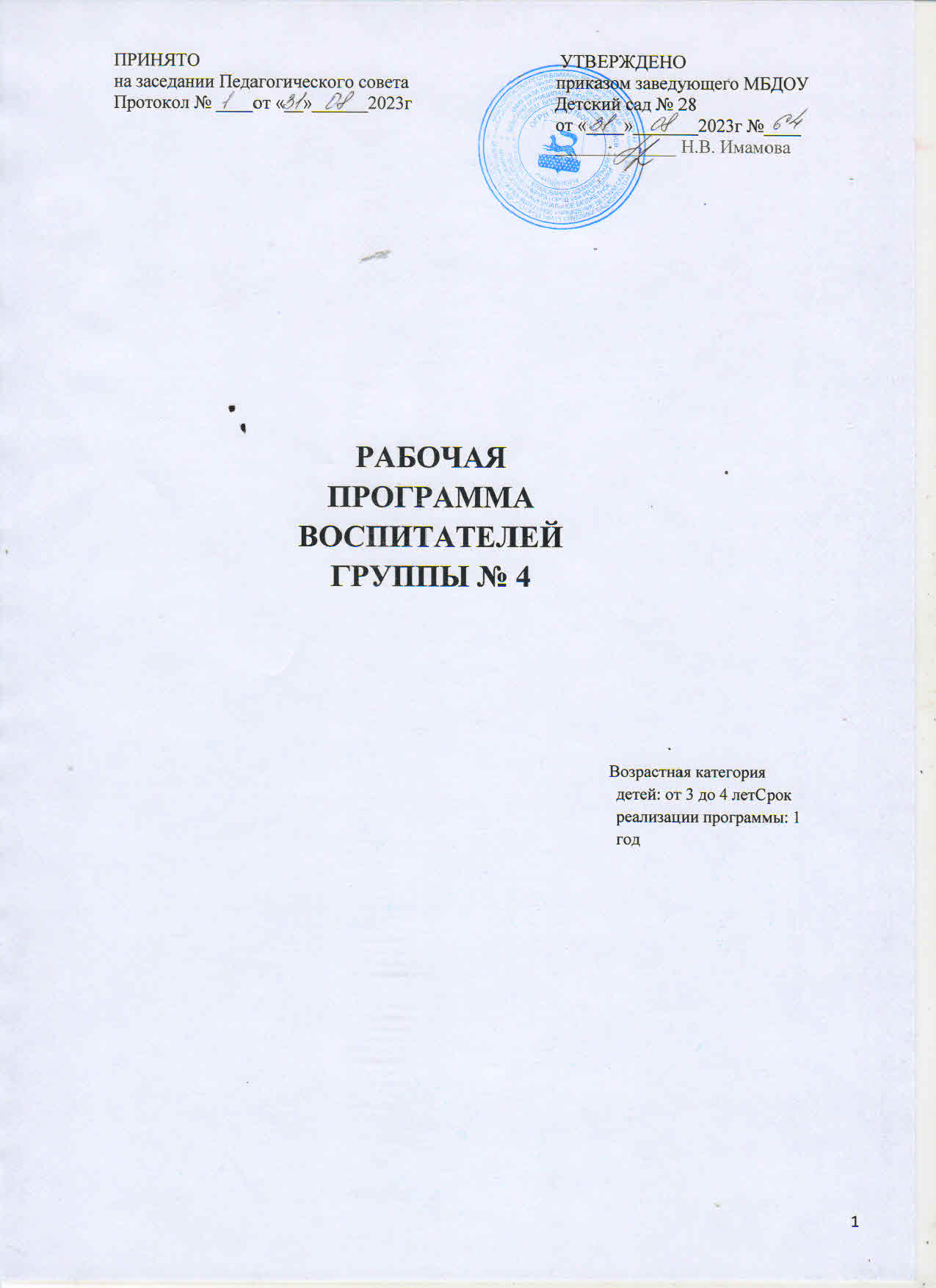 Содержание программыВВЕДЕНИЕРабочая программа воспитателя младшего дошкольного возраста подготовлена для реализации в МБДОУ Детский сад № 28Программа подготовлена в соответствии:Приказом Министерства просвещения  Российской Федерации от 25.11.2022  года№1028 «Об утверждении федеральной образовательной программы дошкольного образования»(зарегистрирован Минюстом Российской Федерации 28 декабря 2022г, регистрационный номер 71847).Федеральным законом «Об образовании Российской Федерации от 29 декабря 2012 года№ 273(зарегистрирован Минюстом Российской Федерации 2 ноября 2022г, регистрационный номер 70809).Порядком разработки и утверждения федеральных основных общеобразовательных программ, утверждённых приказом Министерства просвещения Российской Федерации от 30 сентября 2022 года, № 874(зарегистрирован Минюстом Российской Федерации 2 ноября 2022г, регистрационный номер 70809).Федеральным государственным образовательным стандартом дошкольного образования, утвержденным приказом Министерством образования Российской Федерации от 17 октября 2013 года, № 1155(зарегистрирован Минюстом Российской Федерации 14 ноября 2013г, регистрационный номер 30384), (в редакции от 21 января 2019 г).Санитарно-эпидемиологические требования - Санитарные правила СП 2.4.3648-20«Санитарно-эпидемиологические требования к организациям воспитания и обучения, отдыха и оздоровления детей и молодежи», утвержденные постановлением Главного государственного санитарного врача Российской Федерации от 28 сентября 2020 г. № 28.Федеральной образовательной программой МБДОУ ДС «Оленёнок».ЦЕЛЕВОЙ РАЗДЕЛПояснительная запискаЦельЗадачиЦелью программы является всестороннее развитие и воспитание ребенка в период дошкольного детства на основе духовно-нравственных ценностей народов Российской Федерации, исторических и национально-культурных традиций.Цель программы достигается через решение следующих задач:обеспечение единых для Российской Федерации содержания ДО и планируемых результатов освоения образовательной программы ДО;приобщение детей (в соответствии с возрастными особенностями) к базовым ценностям российского народа - жизнь, достоинство, права и свободы человека, патриотизм, гражданственность, высокие нравственные идеалы, крепкая семья, созидательный труд, приоритет духовного над материальным, гуманизм, милосердие, справедливость, коллективизм, взаимопомощь и взаимоуважение, историческая память и преемственность поколений, единство народов России;создание условий для формирования ценностного отношения к окружающему миру, становления опыта действий и поступков на основе осмысления ценностей;построение (структурирование) содержания образовательной деятельности на основе учёта возрастных и индивидуальных особенностей развития;создание условий для равного доступа к образованию для всех детей дошкольного возраста с учётом разнообразия образовательных потребностей и индивидуальных возможностей;охрана и укрепление физического и психического здоровья детей, в том числе их эмоционального благополучия;обеспечение развития физических, личностных, нравственных качеств и основ патриотизма, интеллектуальных и художественно-творческих способностей ребёнка, его инициативности, самостоятельности и ответственности;обеспечение психолого-педагогической поддержки семьи и повышение компетентности родителей (законных представителей) в вопросах воспитания, обучения и развития, охраны и укрепления здоровья детей, обеспечения их безопасности;достижение детьми на этапе завершения ДО уровня развития, необходимого и достаточного для успешного освоения ими образовательных программ начального общего образования.Принципы и подходы к формированию рабочей программыВ соответствии со Стандартом, рабочая программа построена на следующих принципах:полноценное проживание ребёнком всех этапов детства (младенческого, раннего и дошкольного возрастов), обогащение (амплификация) детского развития;построение образовательной деятельности на основе индивидуальных особенностей каждого ребёнка, при котором сам ребёнок становится активным в выборе содержания своего образования, становится субъектом образования;содействие и сотрудничество детей и родителей (законных представителей), совершеннолетних членов семьи, принимающих участие в воспитании детей младенческого, раннего и дошкольного возрастов, а также педагогических работников3 (далее вместе - взрослые);признание ребёнка полноценным участником (субъектом) образовательных отношений;поддержка инициативы детей в различных видах деятельности;сотрудничество ДОО с семьей;приобщение детей к социокультурным нормам, традициям семьи, общества и государства;формирование познавательных интересов и познавательных действий ребёнка в различных видах деятельности;возрастная	адекватность	дошкольного	образования	(соответствие	условий, требований, методов возрасту и особенностям развития);учёт этнокультурной ситуации развития детей.Планируемые результаты реализации ПрограммыВ соответствии с ФГОС ДО специфика дошкольного возраста и системные особенности ДО делают неправомерными требования от ребёнка дошкольного возраста конкретных образовательных достижений. Поэтому планируемые результаты освоения Федеральной программы представляют собой возрастные характеристики возможных достижений ребёнка дошкольного возраста на разных возрастных этапах и к завершению ДО.В соответствии с периодизацией психического развития ребёнка согласно культурно-исторической психологии, дошкольное детство подразделяется на три возраста: младенческий (первое и второе полугодия жизни), ранний (от одного года до трех лет) и дошкольный возраст (от трех до семи лет).Обозначенные в Федеральной программе возрастные ориентиры "к одному году", "к трем годам" и так далее имеют условный характер, что предполагает широкий возрастной диапазон для достижения ребёнком планируемых результатов. Это связано с неустойчивостью, гетерохронностью и индивидуальным темпом психического развития детей в дошкольном детстве, особенно при прохождении критических периодов. По этой причине ребёнок может продемонстрировать обозначенные в планируемых результатах возрастные характеристики развития раньше или позже заданных возрастных ориентиров.Степень выраженности возрастных характеристик возможных достижений может различаться у детей одного возраста по причине высокой индивидуализации их психического развития и разных стартовых условий освоения образовательной программы. Обозначенные различия не должны быть констатированы как трудности ребёнка в освоении образовательной программы ДОО и не подразумевают его включения в соответствующую целевую группу.Планируемые результаты в младшем дошкольном возрасте (к 3-4 годам):ребенок демонстрирует положительное отношение к разнообразным физическим упражнениям, проявляет избирательный интерес к отдельным двигательным действиям (бросание и ловля, ходьба, бег, прыжки) и подвижным играм;ребенок проявляет элементы самостоятельности в двигательной деятельности, с интересом включается в подвижные игры, стремится к выполнению правил и основных ролей в игре, выполняет простейшие правила построения и перестроения, выполняет ритмические движения под музыку;ребенок демонстрирует достаточную координацию движений при выполнении упражнений, сохраняет равновесие при ходьбе, беге, прыжках, способен реагировать на сигналы, переключаться с одного движения на другое, выполнять движения в общем для всех темпе;ребенок владеет культурно-гигиенические навыки: умывание, одевание и т.п., соблюдает требования гигиены, имеет первичные представления о факторах, положительно влияющих на здоровье;ребенок проявляет доверие к миру, положительно оценивает себя, говорит о себе в первом лице;ребенок откликается эмоционально на ярко выраженное состояние близких и сверстников по показу и побуждению взрослых; дружелюбно настроен, спокойно играет рядом с детьми;ребенок владеет элементарными нормами и правилами поведения, связанными с определенными разрешениями и запретами («можно», «нельзя»), демонстрирует стремление к положительным поступкам;ребенок включается охотно в совместную деятельность со взрослым, подражает его действиям, отвечает на вопросы взрослого и комментирует его действия в процессе совместной деятельности;ребенок демонстрирует интерес к сверстникам, к взаимодействию в игре, в повседневном общении и бытовой деятельности, владеет элементарными средствами общения в процессе взаимодействия со сверстниками;ребенок владеет игровыми действиями с игрушками и предметами-заместителями, разворачивает игровой сюжет из нескольких эпизодов; ребенок проявляет интерес к правилам безопасного поведения;осваивает безопасные способы обращения со знакомыми предметами ближайшего окружения;ребенок принимает участие в несложной совместной познавательной деятельности, принимает цель и основные задачи деятельности, образец и инструкцию взрослого, стремится завершить начатое действие;ребенок демонстрирует познавательную активность в деятельности, проявляет эмоции удивления в процессе познания, отражает в общении и совместной деятельности со взрослыми и сверстниками, полученные представления о предметах и объектах ближайшего окружения, задает вопросы констатирующего характера;	ребенок проявляет интерес к миру, потребность в познавательном общении со взрослыми; демонстрирует стремление к наблюдению, сравнению, обследованию свойств и качеств предметов, к простейшему экспериментированию;	ребенок демонстрирует умения вступать в речевое общение со знакомыми взрослыми: понимает обращенную к нему речь, отвечает на вопросы, используя простые распространенные предложения; проявляет речевую активность в общении со сверстником;	здоровается и прощается с воспитателем и детьми, благодарит за обед, выражает просьбу, узнает содержание прослушанных произведений по иллюстрациям, эмоционально откликается;совместно со взрослым пересказывает знакомые сказки, читает короткие стихи.Педагогическая диагностика достижения планируемых образовательных результатов.СОДЕРЖАТЕЛЬНЫЙ РАЗДЕЛ:Задачи и содержания образования (обучения и воспитания) по образовательным областям:Социально-коммуникативное развитиеВ области социально-коммуникативного развития основными задачами образовательной деятельности являются:В сфере социальных отношений:развивать эмоциональную отзывчивость, способность откликаться на ярко выраженные эмоции сверстников и взрослых, различать и понимать отдельные эмоциональные проявления, учить правильно их называть;	обогащать представления детей о действиях, в которых проявляются доброе отношение и забота о членах семьи, близком окружении;поддерживать в установлении положительных контактов между детьми, основанных на общих интересах к действиям с игрушками, предметами и взаимной симпатии;оказывать помощь в освоении способов взаимодействия со сверстниками в игре, в повседневном общении и бытовой деятельности;приучать детей к выполнению элементарных правил культуры поведения в детском саду.В области формирования основ безопасного поведения:развивать интерес к правилам безопасного поведения;обогащать представления о правилах безопасного поведения в быту, безопасного использования бытовых предметов и гаджетов.Содержание образовательной деятельности в сфере социальных отношений:Создавать условия для формирования у детей образа Я: закреплять умение называть своё имя и возраст, говорить о себе в первом лице;проговаривать с детьми характеристики, отличающие их друг от друга (внешность, предпочтения в деятельности, личные достижения);способствовать различению детьми основных эмоций (радость, печаль, грусть, гнев, страх, удивление) и пониманию ярко выраженных эмоциональных состояний. При общении с детьми педагог интересуется настроением детей, предоставляет возможность рассказать о своих переживаниях, демонстрирует разнообразные способы эмпатийного поведения (поддержать, пожалеть, обнадежить, отвлечь и порадовать);при чтении художественной литературы обращать внимание на проявления, характеризующие настроения, эмоции и чувства героев, комментировать их отношения и поведение, поощрять подражание детей позитивному опыту персонажей художественных произведений и мультипликации;обогащать представления детей о действиях и поступках людей, в которых проявляются доброе отношение и забота о членах семьи, близком окружении, о животных, растениях;знакомить с произведениями, отражающими отношения между членами семьи.В группе создавать положительный эмоциональный фон для объединения детей, проводить игры и упражнения в кругу, где дети видят и слышать друг друга. Поощрять позитивный опыт взаимодействия детей, создавать условия для совместных игр, демонстрировать веселое настроение и удовольствие, которое можно испытывать от совместной игры. Помогать детям обращаться друг к другу, распознавать проявление основных эмоций детьми и реагировать на них.Способствовать освоению детьми простых способов общения и взаимодействия: обращаться к детям по именам, договариваться о совместных действиях, вступать в парное общение (спокойно играть рядом, обмениваться игрушками, объединяться в парной игре, вместе рассматривать картинки, наблюдать и пр.). В совместных игровых и бытовых действиях демонстрировать готовность действовать согласованно, создавать условия для возникновения между детьми договорённости.Знакомить детей с элементарными правилами культуры поведения, упражнять в их выполнении (здороваться, прощаться, благодарить).В области формирования основ гражданственности и патриотизма:Обогащать представления детей о малой родине: регулярно напоминать название населенного пункта, в котором живут;	знакомить с близлежащим окружением детского сада (зданиями, природными объектами), доступными для рассматривания с территории учреждения. Обсуждать с детьми их любимые места времяпрепровождения в селе. Демонстрировать эмоциональную отзывчивость на красоту родного края, восхищаться природными явлениями.Поддерживать отражение детьми своих впечатлений о малой родине в различных видах деятельности (рассказывать, изображать, воплощать образы в играх, разворачивать сюжет и т. д.).В сфере трудового воспитания:Формировать первоначальные представления о том, что предметы делаются людьми, демонстрировать процессы изготовления атрибутов для игр для закрепления представлений о том, что предметы делаются людьми. В процессе взаимодействия с детьми выделять особенности строения предметов и знакомить с назначением их частей (ручка на входной двери нужна для того, чтобы удобнее было открыть дверь, спинка на скамейке в раздевальной комнате необходима для того, чтобы удобнее было сидеть).	Знакомить детей с основными свойствами и качествами материалов, из которых изготовлены предметы, знакомые ребенку (картон, бумага, дерево, ткань), создавать игровые ситуации, вызывающие необходимость в создании предметов из разных материалов, использовать дидактические игры с предметами и картинками на группировку по схожим признакам, моделировать ситуации для активизации желания детей включиться в выполнение простейших действий бытового труда.Формировать первоначальные представления о хозяйственно-бытовом труде взрослых дома и в детском саду, поощрять желание детей соблюдать порядок при раздевании на дневной сон (аккуратное складывание одежды), уборке рабочего места после продуктивных видов деятельности (лепки, рисования, аппликации) и т.п. Использовать приемы одобрения и поощрения ребенка при правильном выполнении элементарных трудовых действий (убирает за собой посуду на раздаточный стол, убирает рабочее место после занятий, собирает игрушки, помогает воспитателю раздать наглядный материал на занятие и т.п).Поддерживать стремления ребенка самостоятельно выполнять отдельные действия самообслуживания: одевание на прогулку, умывание после сна или перед приемом пищи, элементарный уход за собой (расчесывание волос, опрятность одежды, пользование носовым платком и т.п.). Создавать условия для приучения детей к соблюдению порядка, используя приемы напоминания, упражнения, личного примера, поощрения и одобрения при самостоятельном и правильном выполнении действий по самообслуживанию.Организовать специальные игры и упражнения для развития мелкой моторики рук детей с целью повышения качества выполнения действий по самообслуживанию.В области формирования основ безопасного поведения:Поддерживать интерес детей к бытовым предметам, объяснять их назначение и правила использования, доброжелательно и корректно обращать внимание, что не соблюдение правил использования бытовых предметов и гаджетов позволяет создать ситуации, небезопасные для здоровья.Использовать игровые ситуации, создавая условия для демонстрации и формирования умений ребенка пользоваться простыми бытовыми приборами, обсуждать с детьми какими предметами быта детям можно пользоваться только вместе со взрослыми: ножи, иголки, ножницы, лекарства, спички и т.д.Обсуждать с детьми правила безопасного поведения в группе, рассказывать почему игрушки нужно убирать на свои места, демонстрировать детям как безопасно вести себя за столом, во время одевания на прогулку, во время совместных игр.Рассказывать детям о том, как себя вести на площадке детского сада, игровой площадке рядом с домом. Обращать внимание детей на необходимость оповещать взрослых(воспитателя, родителей), если ребенок хочет покинуть игровую площадку, уйти с участка детского сада. Обсуждать вместе с детьми их действия, дать возможность ребенку рассказать о своем опыте, как себя вести безопасно. Обсуждать с детьми как вести себя рядом с бездомными животными: не нужно подходить близко, пугать животных. Не есть без разрешения взрослых незнакомые ягоды, листья растений, если у ребенка появляется желание их попробовать, обязательно сначала спросить у взрослого, можно ли их есть.Поддерживать интерес детей к вопросам безопасного поведения, поощрять вопросы дошкольников, с готовностью на них отвечать, привлекая к обсуждению всех детей. Использовать приемы, упражнения, напоминания, личного примера для закрепления формируемых представлений.В результате, к концу 4 года жизни, ребенок говорит о себе в первом лице, положительно оценивает себя, проявляет доверие к миру; по побуждению взрослых эмоционально откликается на ярко выраженное эмоциональное состояние близких и сверстников, способен к распознаванию и называнию базовых эмоций на основе вербальных и невербальных средств их выражения (мимика, пантомимика, интонационные характеристики речи); ребенок приветлив с окружающими, проявляет интерес к словам и действиям взрослых, владеет способами взаимодействия с детьми, спокойно играет с ними рядом. С интересом наблюдает за трудовыми действиями взрослых по созданию или преобразованию предметов; по примеру воспитателя бережно относится к результатам труда взрослых, подражает трудовым действиям; проявляет самостоятельность в самообслуживании. Проявляет интерес к правилам безопасного поведения; осваивает безопасные способы обращения со знакомыми предметами в быту, в том числе электронными гаджетами.Познавательное развитиеВ области познавательного развития основными задачами образовательной деятельности являются:формировать представления детей о сенсорных эталонах, цвета и формы, геометрических фигурах, их использование в самостоятельной деятельности;поощрять освоение способов сравнения предметов по величине, количеству, определения их соотношений;побуждать овладевать чувственными способами ориентировки во времени и пространстве;обогащать представления детей об объектах ближайшего окружения, развивать стремления отражать их в деятельности;	развивать первоначальные представления ребенка о себе, окружающих его людях, эмоционально-положительного отношения к членам семьи и людям ближайшего окружения; о труде взрослых (продавец, шофер, дворник, помощник воспитателя и др.);развивать исследовательские умения, опыт элементарной познавательной деятельности;расширять представления детей о многообразии и особенностях растений, животных ближайшего окружения, неживой природе, явлениях природы и деятельности человекав природе в разные сезоны года, знакомить с правилами поведения по отношению к живым объектам природы.Содержание образовательной деятельности:Сенсорные представления и познавательные действия	расширять содержание представлений ребенка о различных цветах красный, желтый, зеленый, синий, черный, белый, знакомить и закреплять слова, обозначающие цвет.Развивать у ребенка осязательно-двигательные действия обследования с использованием разных анализаторов: рассматривание, поглаживание, ощупывание ладонью, пальцами по контуру, прокатывание, бросание и др. Организуя поисковую деятельность, расширять и конкретизировать познавательные действия детей. В процессе поисковой деятельности задавать детям вопросы, обращать внимание на постановку цели, определение задач деятельности, учить принимать образец, инструкцию взрослого, поощрять стремление самостоятельно завершить начатое действие. Организовать и стимулировать наблюдательность, совместные действия ребенка со взрослым и сверстниками.При сравнении двух предметов по одному признаку направлять внимание ребенка на выделение сходства и отличия, на овладение действием соединения в пары предметов с ярко выраженными признаками сходства, группировкой по заданному предметному образцу и по слову.Математические представления. Освоение практического установления простейших пространственно-количественных связей и отношений между предметами: больше-меньше, короче-длиннее, шире-уже, выше-ниже, такие же по размеру; больше-меньше, столько же, поровну, не поровну по количеству, используя приемы наложения и приложения; овладение уравниванием неравных групп предметов путем добавления одного предмета к меньшей группе или удаления одного предмета из большей группы; освоение слов, обозначающих свойства, качества предметов и отношений между ними.Знакомить и активировать в речи название некоторых фигур: шар, куб, круг, квадрат, треугольник,); обращать внимание на использование в быту характеристик: ближе (дальше), раньше (позже); помогать на чувственном уровне ориентироваться в пространстве от себя: впереди (сзади), сверху (снизу), справа (слева) и времени (контрастные особенности утра и вечера, дня и ночи).Окружающий мир.Формировать у ребенка начальные представления и эмоционально-положительное отношение к родителям и другим членам семьи, людям ближайшего окружения, учить называть их по имени, включаться в диалог, в общение и игры с ними, побуждать ребенка благодарить за подарки, оказывать посильную помощь родным, приобщаться к традициям семьи.Дать первоначальные представления о названии родного села, видах транспорта.Дать начальные представления о родной стране: название некоторых праздников и событий, о труде людей близкого окружения.Рассказывать о домашней хозяйственной деятельности взрослых (ходят в магазин, убирают квартиру, готовят еду, сортируют и выбрасывают мусор, следят запорядком, участвуют в благоустройстве прилегающей к дому территории — двора, газонов и т.п.),знакомить с трудом работников детского сада (помощника воспитателя, повара, дворника, водителя), с трудом взрослых ближайшего социального окружения (магазин, больница, парикмахерская);знакомить с тем, кому и в каких ситуациях нужны определенные вещи, инструменты;давать первые представления о разнообразии вещей: игрушек, видов транспорта (машина, автобус, корабль и др.), книг (большие, маленькие, толстые, тонкие, книжки- игрушки, книжки-картинки и др.);знакомить в ходе практического обследования с некоторыми овощами и фруктами (морковка, репка, яблоко, банан, апельсин и др.), их вкусовыми качествами (кислый, сладкий, соленый);воспитывать бережное отношение к предметам, сделанным человеческими руками, учить не сорить, убирать за собой, не расходовать лишние материалы зря и т.д.Природа.Расширять представление о диких и домашних животных, деревьях, кустарниках, цветковых, травянистых растениях, овощах и фруктах, ягодах данной местности, учить их различать и группировать на основе существенных признаков: внешний вид, место обитания; их пользе для человека.Знакомить с объектами неживой природы и некоторыми свойствами воды, песка, камней. Учить наблюдать за явлениями природы в разные сезоны года и изменениями в жизни животных и человека (признаки времен года по состоянию листвы на деревьях, почвенному покрову). Способствовать усвоению правил поведения в природе (не ломать ветки, не рвать растения, осторожно обращаться с животными, заботиться), развивать умение видеть красоту природы и замечать изменения в ней в связи со сменой времен года.В результате, к концу 4 года жизни, ребенок может участвовать в несложной совместной познавательной деятельности со сверстниками;	демонстрировать представления о некоторых цветах спектра: красный, желтый, зеленый, синий, черный, белый, обозначать их словом;	демонстрировать осязательно-двигательные действия при обследовании предметов с использованием разных анализаторов: рассматривание, поглаживание, ощупывание ладонью, пальцами по контуру, прокатывание, бросание;активно участвовать в разнообразных видах деятельности, принимать цель, основные задачи деятельности, принимать образец, инструкцию взрослого, стремиться завершить начатое действие; охотно включаться в совместную деятельность со взрослым, подражать его действиям, отвечать на вопросы взрослого и комментировать его действия в процессе совместной деятельности (охотно экспериментировать с объектами живой и неживой природы); проявлять интерес к сверстникам, к взаимодействию с ними в деятельности, в повседневном общении;ребенок владеет действиями замещения, подбирает предметы-заместители; демонстрирует познавательную активность в деятельности, проявляет эмоции удивления в процессе познания, отражает в общении и совместной деятельности совзрослыми и сверстниками, полученные представления о предметах и объектах ближайшего окружения, задает вопросы констатирующего характера;проявляет интерес к миру, потребность в познавательном общении со взрослыми; обнаруживает стремление к наблюдению, сравнению, обследованию свойств и качеств предметов, к простейшему экспериментированию с предметами и материалами: проявляет элементарные представления о величине, форме и количестве предметов и умения сравнивать предметы по этим характеристикам.Узнает и эмоционально положительно реагирует на родственников и людей ближайшего окружения, знает их имена, контактирует с ними.Имеет представление о разнообразных животных и растениях ближайшего окружения, особенностях внешнего вида, поведения, может их назвать и отличить, группировать по признакам, может выделить свойства некоторых объектов неживой природы, наблюдает за явлениями природы, знает, как они называются, отличает времена года по ярким признакам, может рассказать, что делает человек в разные сезоны года, имеет представление о том, как вести себя по отношению к живым объектам природы.Речевое развитиеВ области речевого развития основными задачами образовательной деятельности являются:Формирование словаря:Обогащение словаря.Учить детей различать и называть части предметов, качества предметов, сходные по назначению предметы, понимать обобщающие слова.Активизация словаря.Активизировать в речи слова, обозначающие названия предметов ближайшего окружения.Звуковая культура речи.Продолжать учить детей внятно произносить в словах все гласные и согласные звуки, кроме шипящих и сонорных. Вырабатывать правильный темп речи, интонационную выразительность. Учить отчетливо произносить слова и короткие фразы.Грамматический строй речиПродолжать учить детей согласовывать слова в роде, числе, падеже. Употреблять существительные с предлогами. Учить детей употреблять в речи имена существительные в форме единственного и множественного числа, обозначающие животных и их детенышей;	в форме множественного числа существительных в родительном падеже; составлять предложения с однородными членами. Учить детей разным способам словообразования, образовывать повелительную форму глаголов, использовать приставочный способ для образования глаголов, знакомить детей с образованием звукоподражательных глаголов.Связная речьПродолжать учить детей отвечать на вопросы воспитатели при рассматривании предметов, картин, иллюстраций.Воспитывать умение повторять за воспитателем рассказ из 3-4 предложений об игрушке или по содержанию картины, побуждать участвовать в драматизации отрывков из знакомых сказок. Подводить детей к пересказыванию литературных произведений, формировать умение воспроизводить текст знакомой сказки или короткого рассказа сначала по вопросам воспитателя, а затем совместно с ним.Учить детей свободно вступать в общение со взрослыми и детьми, пользоваться простыми формулами речевого этикета.Подготовка детей к обучению грамотеФормировать умение вслушиваться в звучание слова, знакомить детей с терминами «слово», «звук» в практическом плане.Интерес к художественной литературеОбогащать опыт восприятия жанров фольклора (потешки, песенки, прибаутки, сказки о животных) и художественной литературы (небольшие авторские сказки, рассказы, стихотворения). Формировать навык совместного слушания выразительного чтения и рассказывания (с наглядным сопровождением и без него).Способствовать восприятию и пониманию содержания и композиции текста (поступки персонажей, последовательность событий в сказках, рассказах).Учить внятно, не спеша произносить небольшие потешки и стихотворения, воспроизводить короткие ролевые диалоги из сказок и прибауток в играх- драматизациях, повторять за взрослым знакомые строчки и рифмы из стихов, песенок, пальчиковых игр.Поддерживать общение детей друг с другом и с взрослым в процессе совместного рассматривания книжек-картинок, иллюстраций.Содержание образовательной деятельности Формирование словаряОбогащать словарь детей за счет расширения представлений о людях, предметах, частях предметов (у рубашки – рукава, воротник, пуговица), качеств предметов (величина, цвет, форма, материал), некоторых сходных по назначению предметы (стул – табурет), объектах природы ближайшего окружения, их действиях, ярко выраженных особенностях. Формировать у детей умение понимать обобщающие слова (мебель, одежда).Активизация словаря.Учить детей использовать в речи названия предметов и объектов ближайшего окружения, их назначение, части и свойства, действия с ними; названия действий гигиенических процессов умывания, одевания, купания, еды, ухода завнешним видом и поддержания порядка; названия некоторых качеств и свойств предметов; материалов; объектов и явлений природы.Звуковая культура речиПродолжать развивать у детей звуковую и интонационную культуру речи, фонематический слух, умение правильно произносить гласные звуки; твердые и мягкие согласные звуки ([м], [б], [п], [т], [д], [н], [к], [г], [х], [ф], [в], [л], [с], [ц]);слышать специально интонируемый в речи воспитателя звук;формировать правильное речевое дыхание, слуховое внимание, моторику речевого аппарата, обучает детей воспроизводить ритм стихотворения.Грамматический строй речиФормировать у детей умения использовать в речи и правильно согласовывать прилагательные и существительные в роде, падеже,	употреблять существительные с предлогами (в, на, под, за), использовать в речи названия животных и их детенышей в единственном и множественном числе (кошка — котенок, котята);составлять простое распространенное предложение и с помощью педагога строить сложные предложения;закреплять овладение детьми разными способами словообразования (наименования предметов посуды с помощью суффиксов),учить образовывать повелительную форму глаголов (беги, лови), использовать приставочный способ для образования глаголов (вошел – вышел),образовывать звукоподражательные глаголы (чирикает).Связная речьРазвивать у детей следующие умения: по инициативе взрослого называть членов своей семьи, знакомых литературных героев и их действия на картинках, разговаривать о любимых игрушках;	элементарно договариваться со сверстником о совместных действиях в игровом общении;с помощью воспитателя определять и называть ярко выраженные эмоциональные состояния детей, учитывать их при общении: пожалеть, развеселить, использовать ласковые слова;закреплять умения дошкольников использовать основные формы речевого этикета в ситуациях общения;способствовать освоению умений диалогической речи: детей учат отвечать на вопросы и обращения взрослого; сообщать о своих впечатлениях, желаниях; задавать вопросы в условиях наглядно представленной ситуации общения;формировать умения у детей использовать дружелюбный, спокойный тон, речевые формы вежливого общения со взрослыми и сверстниками: здороваться, прощаться, благодарить, выражать просьбу, знакомиться;	развивать у детей умения отвечать на вопросы, используя форму простого предложения или высказывания из 2—3-х простых фраз.Способствовать освоению умений монологической речи: детей учат по вопросам воспитателя составлять рассказ по картинке из 3—4-х предложений; совместно с воспитателем пересказывать хорошо знакомые сказки;читать наизусть короткие стихотворения, слушать чтение детских книг и рассматривать иллюстрации.Подготовка детей к обучению грамотеФормировать у детей умение вслушиваться в звучание слова;закреплять в речи дошкольников термины «слово», «звук» в практическом плане.Интерес к художественной литературеВключать в круг чтения детей произведения русского и зарубежного детского фольклора (потешки, песенки, прибаутки, заклички, народные сказки о животных), произведения русской и зарубежной классической литературы, а также сказки, рассказы и стихи современных авторов.	Поддерживать положительные эмоциональные проявления детей в процессе совместного слушания художественных произведений.Учить соотносить содержание произведений с личным опытом детей, их повседневной жизнью и окружением.Способствовать восприятию и пониманию содержания и композиции текста (яркие поступки персонажей, последовательность событий в сказках, рассказах) путем использования различных методов и приемов: выразительное чтение и рассказывание, беседы после чтения, рассматривание иллюстраций, моделирование.Развивать художественно-речевую деятельность детей: внятно, не спеша исполнять наизусть небольшие потешки и стихотворения;	воспроизводить короткие ролевые диалоги из сказок и прибауток в играх- драматизациях; повторять за взрослым знакомые строчки и рифмы из стихов, песенок, пальчиковых игр; пересказывать известные сказки совместно с педагогом и с опорой на наглядность.Пополнять книжный уголок новыми иллюстрированными книгами, атрибутами для игр драматизаций (шапочки, маски, костюмы) и режиссерских игр (игрушки, фигурки настольного, пальчикового театра).Стимулировать детей к отражению впечатлений от прослушанного произведения в рисунках, театрализованных играх.В результате, к концу 4 года жизни ребенок вступает в речевое общение со знакомыми взрослыми: понимает обращенную к нему речь, отвечает на вопросы, используя простые распространенные предложения; проявляет речевую активность в общении со сверстником; здоровается и прощается с воспитателем и детьми, благодарит за обед, выражает просьбу; по вопросам составляет по картинке рассказ из 3—4-х простых предложений; называет предметы и объекты ближайшего окружения; узнает содержание прослушанных произведений по иллюстрациям, эмоциональнооткликается; совместно с педагогическим работником пересказывает знакомые сказки, читает короткие стихи.Художественно-эстетическоеВ области художественно-эстетического развития основными задачами образовательной деятельности являются:приобщение к искусству:развитие предпосылок ценностно-смыслового восприятия и понимания мира природы и произведений искусства (словесного, музыкального, изобразительного);становление эстетического и эмоционально-нравственного отношения к окружающему миру, воспитание эстетического вкуса;формирование элементарных представлений о видах искусства (музыка, живопись, театр, народное искусство и др.);формирование художественных умений и навыков в разных видах деятельности (рисовании, лепке, аппликации, художественном конструировании, пении, игре на детских музыкальных инструментах, музыкально-ритмических движениях, словесном творчестве и др);освоение разнообразных средств художественной выразительности в различных видах искусства;реализацию художественно-творческих способностей ребенка в повседневной жизни и различных видах досуговой деятельности (праздники, развлечения и др.)развитие и поддержку самостоятельной творческой деятельности детей (изобразительной, конструктивной, музыкальной, художественно-речевой, театрализованной и др.).От 3 лет до 4 летВ	области	художественно-эстетического	развития	основными	задачамиобразовательной деятельности являются:Изобразительная деятельность:Развивать эстетическое восприятие.Формировать интерес к занятиям изобразительной деятельностью.Формировать у детей знаний в области изобразительной деятельности.Учить в рисовании, лепке, аппликации изображать простые предметы и явления, передавая их образную выразительность.Включать в процесс обследования предмета движения обеих рук по предмету, охватывание его руками.Вызывать положительный эмоциональный отклик на красоту природы, произведения искусства (книжные иллюстрации, изделия народных промыслов, предметы быта и др.).Учить создавать как индивидуальные, так и коллективные композиции в рисунках, лепке, аппликации.Модельно-конструктивная деятельность:Совершенствовать конструктивные умения, учить различать, называть и использовать основные строительные детали (кубики, кирпичики, пластины, цилиндры, трехгранные призмы), сооружать новые постройки, используя полученные ранее умения (накладывание, приставление, прикладывание), использовать в постройках детали разного цвета.Музыкальная деятельность:Воспитывать у детей эмоциональную отзывчивость на музыку.Познакомить с тремя музыкальными жанрами: песней, танцем, маршем. Способствовать развитию музыкальной памяти.Формировать умение узнавать знакомые песни, пьесы; чувствовать характер музыки (веселый, бодрый, спокойный), эмоционально на нее реагировать; выражать свое настроение в движении под музыку.Учить петь простые народные песни, попевки, прибаутки, передавая их настроение и характер.Содержание образовательной деятельностиИзобразительная деятельность:РисованиеПредлагать детям передавать в рисунках красоту окружающих предметов и природы (голубое небо с белыми облаками; кружащиеся на ветру и падающие на землю разноцветные листья; снежинки и т. п.).Продолжать учить правильно держать карандаш, фломастер, кисть, не напрягая мышц и не сжимая сильно пальцы; добиваться свободного движения руки с карандашом и кистью во время рисования. Учить набирать краску на кисть: аккуратно обмакивать ее всем ворсом в баночку с краской, снимать лишнюю краску о край баночки легким прикосновением ворса, хорошо промывать кисть, прежде чем набрать краску другого цвета. Приучать осушать промытую кисть о мягкую тряпочку или бумажную салфетку.Закреплять знание названий цветов (красный, синий, зеленый, желтый, белый, черный), познакомить с оттенками (розовый, голубой, серый). Обращать внимание детей на подбор цвета, соответствующего изображаемому предмету.Приобщать детей к декоративной деятельности: учить украшать дымковскими узорами силуэты игрушек, вырезанных воспитателем (птичка, козлик, конь и др.), и разных предметов (блюдечко, рукавички).Учить ритмичному нанесению линий, штрихов, пятен, мазков (опадают с деревьев листочки, идет дождь, «снег, снег кружится, белая вся улица»,«дождик, дождик, кап, кап, кап...»).Учить изображать простые предметы, рисовать прямые линии (короткие, длинные) в разных направлениях, перекрещивать их (полоски, ленточки, дорожки, заборчик, клетчатый платочек и др.).	Подводить детей к изображению предметов разной формы (округлая, прямоугольная) и предметов, состоящих из комбинаций разных форм и линий (неваляшка, снеговик, цыпленок, тележка, вагончик и др.).	Формировать умение создавать несложные сюжетные композиции, повторяя изображение одного предмета (елочки на нашем участке, неваляшки гуляют) или изображая разнообразные предметы, насекомых и т. п. (в траве ползают жучки и червячки; колобок катится по дорожке и др.).Учить располагать изображения по всему листу.Лепка.Формировать интерес к лепке. Закреплять представления детей о свойствах глины, пластилина, пластической массы и способах лепки.	Учить раскатывать комочки прямыми и круговыми движениями, соединять концы получившейся палочки, сплющивать шар, сминая его ладонями обеих рук. Побуждать детей украшать вылепленные предметы, используя палочку с заточенным концом;учить создавать предметы, состоящие из 2–3 частей, соединяя их путем прижимания друг к другу. Закреплять умение аккуратно пользоваться глиной, класть комочки и вылепленные предметы на дощечку.Учить детей лепить несложные предметы, состоящие из нескольких частей (неваляшка, цыпленок, пирамидка и др.). Предлагать объединять вылепленные фигурки в коллективную композицию (неваляшки водят хоровод, яблоки лежат на тарелке и др.).Вызывать радость от восприятия результата общей работы.Аппликация.Приобщать детей к искусству аппликации, формировать интерес к этому виду деятельности.Учить предварительно выкладывать (в определенной последовательности) на листе бумаги готовые детали разной формы, величины, цвета, составляя изображение (задуманное ребенком или заданное воспитателем), и наклеивать их.Учить аккуратно пользоваться клеем: намазывать его кисточкой тонким слоем на обратную сторону наклеиваемой фигуры (на специально приготовленной клеенке); прикладывать стороной, намазанной клеем, к листу бумаги и плотно прижимать салфеткой. Формировать навыки аккуратной работы. Вызывать у детей радость от полученного изображения.Учить создавать в аппликации на бумаге разной формы (квадрат, круг др.) предметные и декоративные композиции из геометрических форм и природных материалов, повторяя и чередуя их по форме и цвету. Закреплять знание формы предметов и их цвета. Развивать чувство ритма.Модельно-конструктивная деятельность:Подводить детей к простейшему анализу созданных построек. Вызывать чувство радости при удавшейся постройке. Учить располагать кирпичики, пластины вертикально (в ряд, по кругу, по периметру четырехугольника), ставить их плотно друг к другу, на определенном расстоянии (заборчик, ворота).Побуждать детей к созданию вариантов конструкций, добавляя другие детали (на столбики ворот ставить трехгранные призмы, рядом со столбами — кубики и др.). Изменять постройки двумя способами: заменяя одни детали другими или надстраивая их в высоту, длину (низкая и высокая башенка, короткий и длинный поезд). Развивать желание сооружать постройки по собственному замыслу.Продолжать учить детей обыгрывать постройки, объединять их по сюжету: дорожка и дома — улица; стол, стул, диван — мебель для кукол. Приучать детей после игры аккуратно складывать детали в коробки.Музыкальная деятельность:Слушание.Учить слушать музыкальное произведение до конца, понимать характер музыки, узнавать и определять, сколько частей в произведении.Развивать способность различать звуки по высоте в пределах октавы — септимы, замечать изменение в силе звучания мелодии (громко, тихо).Совершенствовать умение различать звучание музыкальных игрушек, детских музыкальных инструментов (музыкальный молоточек, шарманка, погремушка, барабан, бубен, металлофон и др.).Пение.Способствовать развитию певческих навыков: петь без напряжения в диапазоне ре (ми) — ля (си), в одном темпе со всеми, чисто и ясно произносить слова, передавать характер песни (весело, протяжно, ласково, напевно).Песенное творчество.Учить допевать мелодии колыбельных песен на слог «баю-баю» и веселых мелодий на слог «ля-ля».Формировать навыки сочинительства веселых и грустных мелодий по образцу.Музыкально-ритмические движения.Учить двигаться в соответствии с двухчастной формой музыки и силой ее звучания (громко, тихо); реагировать на начало звучания музыки и ее окончание.Совершенствовать навыки основных движений (ходьба и бег). Учить маршировать вместе со всеми и индивидуально, бегать легко, в умеренном и быстром темпе под музыку.Улучшать качество исполнения танцевальных движений: притопывать попеременно двумя ногами и одной ногой. Развивать умение кружиться в парах, выполнять прямой галоп, двигаться под музыку ритмично и согласно темпу и характеру музыкального произведения с предметами, игрушками и без них.Способствовать развитию навыков выразительной и эмоциональной передачи игровых и сказочных образов: идет медведь, крадется кошка, бегают мышата, скачет зайка, ходит петушок, клюют зернышки цыплята, летают птички и т. д.Развивать танцевально-игровое творчество. Поддерживать самостоятельное выполнение танцевальных движений под плясовые мелодии. Учить более точно выполнять движения, передающие характер изображаемых животных.Игра на детских музыкальных инструментах.Знакомить детей с некоторыми детскими музыкальными инструментами: дудочкой, металлофоном, колокольчиком, бубном, погремушкой, барабаном, а также их звучанием.Учить дошкольников подыгрывать на детских ударных музыкальных инструментах.2.1.5. Физическое развитиеОбразовательная область «Физическое развитие» предусматривает:приобретение ребенком двигательного опыта в различных видах деятельности, развитие психофизических качеств (быстрота, сила, ловкость, выносливость, гибкость), координационных способностей, крупных групп мышц и мелкой моторики;формирование опорно-двигательного аппарата, развитие равновесия, глазомера;ориентировки в пространстве;овладение основными движениями (бросание, метание, ползание, лазанье, ходьба, бег, прыжки);обучение строевым, общеразвивающим упражнениям, музыкально- ритмическим движениям, подвижным играм, спортивным упражнениям и элементам спортивных игр (баскетбол, футбол, хоккей, бадминтон, настольный теннис, городки, кегли и др.);воспитание патриотизма, гражданской идентичности и нравственно-волевых качеств (воля, смелость, выдержка и др.);воспитание интереса к различным видам спорта и чувства гордости за выдающиеся достижения российских спортсменов;приобщение к здоровому образу жизни и активному отдыху, формирование представлений о здоровье, способах его сохранения и укрепления, правилах безопасного поведения в разных видах двигательной деятельности, воспитание бережного отношения к своему здоровью и здоровью окружающих.От 3 лет до 4 летОсновные задачи образовательной деятельности в области физического развития:оптимизировать двигательный режим с учетом возрастных психофизиологических особенностей детей и имеющегося двигательного опыта;развивать основные движения (бросание и ловля, ползание, лазанье, метание, ходьба, бег, прыжки), ориентировку в пространстве, функцию равновесия; формировать умение согласовывать свои действия с движениями других детейпри выполнении физических упражнений; обучать простейшим построениям и перестроениям, выполнению простых ритмических движений под музыку;активизировать двигательную деятельность, формировать интерес к физическим упражнениям;закреплять	культурно-гигиенические	навыки	и	формировать	полезные привычки.Содержание образовательной деятельностиПедагогический работник продолжает обучать детей простым строевым упражнениям, выполнять их по ориентирам, основным движениям, общеразвивающим упражнениям, подвижным играм, музыкально-ритмическим движениям. Учит выполнять движения естественно, согласованно, сохраняя равновесие, осанку. Формирует умение слышать указания и требования педагога, принимать исходное положение, реагировать на зрительный и звуковой сигналы, одновременно вместе с педагогическим работником начинать и заканчивать движение, соблюдать правила в подвижной игре. Приобщает детей к здоровому образу жизни, создает условия для овладения элементарными нормами и правилами поведения в двигательной деятельности, формирует умения и навыки личной гигиены, воспитывает полезные для здоровья привычки.Строевые упражнения. Построение в шеренгу, колонну по одному, круг по объёмным и плоскостным ориентирам с нахождением своего места в строю, повороты переступанием по показу, ориентиру.Ходьба. Ходьба в заданном направлении, с переходом на бег, со сменой темпа, в колонне по одному, за направляющим, на носках, с высоким подниманием колена, в разных направлениях (по прямой, по кругу, обходя предметы, врассыпную), с выполнением заданий (остановка, приседание, поворот и др.), по прямой дорожке (ширина 15–20 см, длина 2-2,5 м) приставным шагом, прямо и боком, по скамье, с перешагиванием через предметы, по наклонной доске (высота 30-35 см).Бег. Бег в заданном направлении (подгруппами и всей группой), с переходом на ходьбу, со сменой темпа, на носках, в колонне по одному, по дорожке (ширина 25–50 см, длина 5–6 м), врассыпную, по кругу, с выполнением заданий по сигналу (останавливаться, убегать от догоняющего, догонять убегающего и др.).Ползание, лазанье. Ползание на четвереньках по прямой (расстояние 6 м), между предметами, вокруг них. Подлезание под препятствие (высота 50 см), не касаясь руками пола, пролезание в обруч. Перелезание через скамью, под скамью, бревно. Лазанье по гимнастической стенке (высота 1,5 м) удобным способом.Катание, бросание, ловля, метание. Катание больших мячей (шарика) друг другу, между предметами, в воротца (ширина 50–60 см). Метание на дальность правой и левой рукой, в горизонтальную цель, из положения стоя, двумя руками снизу, от груди, правой и левой рукой (расстояние 1,5 2 м), в вертикальную цель (высота центра мишени 1,2 м) правой и левой рукой (расстояние от 1-1,5 м, к концу года до 2-2, 5 метров), принимая исходное положение. Ловля мяча, брошенного воспитателем(расстояние 70–100 см), бросание мяча вверх, вниз, об пол (землю), ловля его (2–3 раза подряд).Прыжки. Прыжки на двух ногах на месте, толкаясь двумя ногами, с продвижением вперед (расстояние 2–3 м.). Подпрыгивания вверх с касанием рукой предмета, находящегося на 15 см выше поднятой руки ребенка. Перепрыгивание, через предметы (высота 5 см.). Прыжки в длину с места на расстояние не менее 40 см., через линии, расположенные на одинаковом расстоянии друг от друга (4–6 линий, расстояние 25–30 см.), прыжки на двух ногах вокруг предметов, между ними.Общеразвивающие упражнения. Педагогический работник учит детей выполнять упражнения из разных исходных положений (стоя ноги прямо и врозь, руки в стороны и на пояс, сидя, лежа на спине, животе). Поднимание и опускание прямых рук, отведение их в стороны, на пояс, за спину (одновременно, поочередно). Перекладывание предметов из одной руки в другую перед собой, за спиной, над головой. Выполнение упражнений с хлопками. Выполнение наклонов их положения стоя и сидя. Попеременное поднимание и опускание ног из положения лежа на спине. Сгибание и разгибание ног в коленях (поочередно и вместе) из положения лежа на животе. Перевороты со спины на живот и обратно. Приседания, держась за опору и без нее, вынося руки вперед.Музыкально-ритмические движения. Ходьба под ритм, музыку в разном темпе на полупальцах, топающим шагом, вперед и назад (спиной на один-два шага), приставным шагом прямо и боком. Имитационные движения — разнообразные образно-игровые упражнения, раскрывающие понятный детям образ, настроение или состояние (веселый котенок, хитрая лиса, быстрая белка и т. д.). Плясовые движения — простейшие элементы народных плясок, доступные по координации, например, поочередное выставление ноги вперед, пятку, притопывание одной ногой, приседания«пружинки», прямой галоп, кружение в парах и др.Спортивные упражнения.Катание на санках. Катание на санках друг друга, с невысокой горки.Катание на лыжах. Ходьба по ровной лыжне ступающим и скользящим шагом.Повороты на лыжах переступанием.Катание на велосипеде. Катание на трехколесном велосипеде по прямой, по кругу, с поворотами направо, налево.Плавание. Погружение в воду, ходьба и бег в воде прямо и по кругу, игры с плавающими игрушками в воде.Подвижные игры. Педагог развивает и поддерживает активность детей в процессе двигательной деятельности, организуя сюжетные и несюжетные подвижные игры. Вводит различные игры с более сложными правилами и сменой движений. Воспитывает у детей умение соблюдать элементарные правила, слышать указания педагога, согласовывать движения в ходе игры, ориентироваться в пространстве. Поощряет самостоятельные игры с каталками, автомобилями, тележками, велосипедами, мячами, шарами.Примеры игр с бегом на развитие скоростно-силовых качеств: «Бегите ко мне!»,«Солнышко и дождик», «Кот и птенчики», «Мыши и кот», «Воробушки и автомобиль»,«Кто быстрее до флажка!», «Найди свой цвет», «Лохматый пес», «Птички в гнездышках». С прыжками на развитие силы и ловкости, равновесия: «По ровненькойдорожке шагают наши ножки», «Поймай комарика», «Воробушки и кот», «С кочки на кочку». С подлезанием и лазаньем на развитие силы, выносливости: «Наседка и цыплята», «Мыши в кладовой», «Кролики». С бросанием и ловлей на развитие ловкости, меткости: «Кто бросит дальше мешочек», «Попади в круг», «Сбей кеглю» На ориентировку в пространстве. «Найди свое место», «Угадай, кто кричит», «Найди, что спрятано».Формирование основ здорового образа жизни. Педагогический работник поддерживает стремление ребенка самостоятельно ухаживать за собой, соблюдать порядок и чистоту, ухаживать за своими вещами и игрушками. Формирует первичные представления о роли чистоты, аккуратности, соблюдения правил безопасности для здоровья.В результате, к концу 4 года жизни, ребенок проявляет положительное отношение к разнообразным физическим упражнениям, стремится к самостоятельности в двигательной деятельности, избирателен по отношению к некоторым двигательным действиям и подвижным играм. Легко находит свое место при совместных построениях и в играх. При выполнении упражнений по показу взрослого принимает исходное положение, демонстрирует большую, чем ранее координацию движений, сохраняет равновесие при ходьбе, беге и прыжках на ограниченной площади опоры, имеет лучшую, чем ранее, подвижность в суставах, реагирует на сигналы, переключается с одного движения на другое. Более уверенно выполняет общеразвивающие упражнения, осваивает музыкально-ритмические движения, выполняет двигательные задания, действует в общем для всех темпе. С удовольствием участвует в подвижных играх, знает правила, стремится к выполнению ведущих ролей в игре. Понимает необходимость соблюдения чистоты и гигиены для здоровья, имеет сформированные полезные привычки.Вариативные формы, способы, методы и средства реализации Программы Современные формы обученияИнновационные технологии в реализации образовательной деятельностиФормы методы, средства реализации программы:Особенности образовательной деятельности разных видов и культурных практик.Рекомендации:Тематику культурных практик педагогу помогают определить детские вопросы, проявленный интерес к явлениям окружающей действительности или предметам, значимые события, неожиданные явления, художественная литература и другое.В процессе культурных практик педагог создает атмосферу свободы выбора, творческого обмена и самовыражения, сотрудничества взрослого и детей.Организация культурных практик предполагает подгрупповой способ объединения детей.Способы и направления поддержки детской инициативы:Особенности	взаимодействия	педагогического	коллектива	с	семьями обучающихся.Главными целями взаимодействия педагогического коллектива ДОО с семьями обучающихся дошкольного возраста являются:обеспечение психолого-педагогической поддержки семьи и повышение компетентности родителей (законных представителей) в вопросах образования, охраны и укрепления здоровья детей дошкольного возраста;обеспечение единства подходов к воспитанию и обучению детей в условиях ДОО и семьи; повышение воспитательного потенциала семьи.Педагоги самостоятельно выбирают педагогически обоснованные методы, приемы и способы взаимодействия с семьями обучающихся, в зависимости от стоящих перед ними задач. Сочетание традиционных и инновационных технологий сотрудничества позволит педагогам ДОО устанавливатьдоверительные и партнерские отношения с родителями (законнымипредставителями), эффективно осуществлять просветительскую деятельность и достигать основные цели взаимодействия ДОО с родителями (законнымипредставителями) детей дошкольного возраста.	2.6Направления и задачи коррекционно-развивающей работы. http://28.xn----7sbbnbe8fhnk.xn--p1ai/wp-content/uploads/Образовательная-программа-дошкольного-образования.docx2.7. Федеральная рабочая программа воспитателя Федеральная рабочая программа Воспитанияhttp://28.xn----7sbbnbe8fhnk.xn--p1ai/wp-content/uploads/наша-программа-воспитания.docx.ОРГАНИЗАЦИОННЫЙ РАЗДЕЛПсихолого-педагогические условия реализации Федеральной рабочей программы воспитателя.Успешная реализация Федеральной программы обеспечивается следующими психолого- педагогическими условиями:признание детства как уникального периода в становлении человека, понимание неповторимости личности каждого ребёнка, принятие воспитанника таким, какой он есть, со всеми его индивидуальными проявлениями;проявление уважения к развивающейся личности, как высшей ценности, поддержка уверенности в собственных возможностях и способностях у каждого воспитанника;решение образовательных задач с использованием как новых форм организации процесса образования (проектная деятельность, образовательная ситуация, образовательное событие, обогащенные игры детей в центрах активности, проблемно-обучающие ситуациив рамках интеграции образовательных областей и другое), так и традиционных (фронтальные, подгрупповые, индивидуальные занятий. При этом занятие рассматривается как дело, занимательное и интересное детям, развивающее их; деятельность, направленная на освоение детьми одной или нескольких образовательных областей, или их интеграцию с использованием разнообразных педагогически обоснованных форм и методов работы, выбор которых осуществляется педагогом;обеспечение преемственности содержания и форм организации образовательного процесса в ДОО, в том числе дошкольного и начального общего уровней образования (опора на опыт детей, накопленный на предыдущих этапах развития, изменение форм и методов образовательной работы, ориентация на стратегический приоритет непрерывного образования - формирование умения учиться);учёт специфики возрастного и индивидуального психофизического развития обучающихся (использование форм и методов, соответствующих возрастным особенностям детей; видов деятельности, специфических для каждого возрастного периода, социальной ситуации развития);создание развивающей и эмоционально комфортной для ребёнка образовательной среды, способствующей эмоционально-ценностному, социально-личностному, познавательному, эстетическому развитию ребёнка и сохранению его индивидуальности, в которой ребёнок реализует право на свободу выбора деятельности, партнера, средств и прочее;построение образовательной деятельности на основе взаимодействия взрослых с детьми, ориентированного на интересы и возможности каждого ребёнка и учитывающего социальную ситуацию его развития;индивидуализация образования (в том числе поддержка ребёнка, построение его образовательной траектории) и оптимизация работы с группой детей, основанные на результатах педагогической диагностики (мониторинга);оказание ранней коррекционной помощи детям с ООП, в том числе с ОВЗ на основе специальных психолого-педагогических подходов, методов, способов общения и условий, способствующих получению ДО, социальному развитию этих детей, в том числе посредством организации инклюзивного образования;совершенствование образовательной работы на основе результатов выявления запросов родительского и профессионального сообщества;психологическая, педагогическая и методическая помощь и поддержка, консультирование родителей (законных представителей) в вопросах обучения, воспитания и развитии детей, охраны и укрепления их здоровья;вовлечение родителей (законных представителей) в процесс реализации образовательной программы и построение отношений сотрудничества в соответствии с образовательными потребностями и возможностями семьи обучающихся;формирование и развитие профессиональной компетентности педагогов, психолого- педагогического просвещения родителей (законных представителей) обучающихся;непрерывное психолого-педагогическое сопровождение участников образовательных отношений в процессе реализации Федеральной программы в ДОО, обеспечение вариативности его содержания, направлений и форм, согласно запросам, родительского и профессионального сообществ;взаимодействие с различными социальными институтами (сферы образования, культуры, физкультуры и спорта, другими социально-воспитательными субъектами открытой образовательной системы), использование форм и методов взаимодействия, востребованных современной педагогической практикой и семьей, участие всех сторон взаимодействия в совместной социально-значимой деятельности;использование широких возможностей социальной среды, социума как дополнительного средства развития личности, совершенствования процесса её социализации;предоставление информации о Федеральной программе семье, заинтересованным лицам, вовлеченным в образовательную деятельность, а также широкой общественности;обеспечение возможностей для обсуждения Федеральной программы, поиска, использования материалов, обеспечивающих её реализацию, в том числе в информационной среде.Особенности организации развивающей предметно-пространственной среды В программе развивающая предметно-пространственная среда является одним из элементов пространства детской реализации (ПДР). Главная задача педагога при организации развивающей предметной среды состоит в создании детям возможности выбора занятий по своим интересам, проявления самостоятельности и инициативы, в обеспечении условий для самореализации через различные виды детских деятельностей (рисование, конструирование, проект и др.)Перечень центров активности:Основные принципы оформления пространства:В групповом помещении всегда есть специальное место для размещения различных плакатов, объявлений, детских работ, фотографий так называемый «групповой стенд»- Материал стенда нужен и интересен детям.- Материалы регулярно обновляются.- Материалы соответствуют возрастным возможностям детей.- Материалы снабжены надписями.- Стенд с фотографиями- Выставка детских работ правильно оформляется.Материалы для центров активности: достаточность материалов; разнообразие материалов; соответствие возрастным и индивидуальным возможностям; доступность и удобство использования; автодидактика; регулярное обновление; привлекательность для детей.Материально-техническое обеспечение Программы, обеспеченность	методическими материалами	и средствами обучения и воспитания http://28.xn----7sbbnbe8fhnk.xn--p1ai/wp-content/uploads/Перечень-методических-пособий-обеспечивающий-реализацию-образовательной-деятельности-педагогами-в-работе.docxПримерный перечень литературных, музыкальных, художественных, анимационных произведений для реализации Федеральной программы.Примерный перечень художественной литературы От 3 до 4 летМалые формы фольклора: «Ай, качи-качи-качи...», «Божья коровка...», «Волчок-волчок, шерстяной бочок…», «Дождик, дождик, пуще...», «Еду-еду к бабе, к деду…», «Жили у бабуси…», «Заинька, попляши...», «Заря-заряница...»; «Как без дудки, без дуды…», «Как у нашего кота...», «Кисонька- мурысенька...», «Курочка-рябушечка...», «На улице три курицы...», «Ночь пришла...», «Пальчик- мальчик...», «Привяжу я козлика», «Радуга-дуга...», «Сидит белка на тележке...», «Сорока, сорока...», «Тень, тень, потетень...», «Тили-бом! Тили-бом!..», «Травка-муравка...», «Чики-чики- чикалочки...».Русские народные сказки: «Бычок – черный бочок, белые копытца» (обработка М. Булатова; «Волк и козлята» (обработка А. Н. Толстого); «Гуси-лебеди» (обработка М. Булатова); «Колобок» (обработка К. Ушинского); «Кот, петух и лиса» (обработка М. Боголюбской); «Лиса и заяц» (обработка В. Даля); «Снегурочка и лиса» (обработка М. Булатова); «Теремок» (обработка Е.Чарушина); «У страха глаза велики» (обработка М. Серовой).Фольклор народов мира:Песенки: «Кораблик», «Храбрецы», «Маленькие феи», «Три зверолова» англ., обр. С.Маршака; «Что за грохот», пер. с латыш. С. Маршака; «Купите лук...», пер. с шотл. И. Токмаковой;«Разговор лягушек», «Несговорчивый удод», «Помогите!» пер. с чеш. С. Маршака.Сказки: «Рукавичка», «Коза-дереза» укр., обр. Е. Благининой; «Два жадных медвежонка», венг., обр. А. Краснова и В. Важдаева; «Упрямые козы», узб.. обр. Ш. Сагдуллы; «У солнышка в гостях», пер. с словац. С. Могилевской и Л. Зориной; «Лиса-нянька», пер. с финск. Е. Сойни; «Храбреп-молодец», пер. с болг. Л. Грибовой; «Пых», белорус., обр. Н. Мялика: «Лесной мишка и проказница мышка», латыш., обр. Ю. Ванага, пер. Л. Воронковой; «Петух и лиса», пер. с шотл. М.Клягиной-Кондратьевой; «Свинья и коршун», сказка народов Мозамбика, пер. с португ. Ю. Чубкова.Произведения поэтов и писателей России:Поэзия:	Бальмонт	Константин	Дмитриевич	«Комарики-макарики»;	Бальмонт	Константин Дмитриевич «Осень»; Барто Агния, Барто Павел «Девочка чумазая»; Берестов Валентин Дмитриевич «Бычок»; Благинина Елена Александровна «Научу обуваться и братца»; Блок Александр Александрович «Зайчик»; Городецкий Сергей Митрофанович «Кто это?»; Заболоцкий Николай Алексеевич «Как мыши с котом воевали»; Кольцов Алексей Васильевич «Дуют ветры...» (из стихотворения «Русская песня»); Косяков Иван Иванович «Все она»; Майков Аполлон Николаевич «Колыбельная песня», «Ласточка примчалась...» (из новогреческих песен); Маршак Самуил Яковлевич «Зоосад», «Жираф», «Зебры», «Белые медведи», «Страусенок», «Пингвин», Верблюд», «Где обедал воробей» (из цикла «Детки в клетке»); «Тихая сказка», «Сказка об умном мышонке»; Маяковский Владимир Владимирович «Что такое хорошо и что такое плохо?», «Что ни страница – то слон, то львица»; Михалков Сергей Владимирович «Песенка друзей»; Мошковская Эмма Эфраимовна «Жадина»; Плещеев Алексей Николаевич «Осень наступила...», «Весна» (в сокр.); Пушкин Александр Сергеевич «Ветер, ветер! Ты могуч!..», «Свет наш, солнышко!..»,«Месяц, месяц...» (из «Сказки о мертвой царевне и семи богатырях»); Токмакова Ирина Петровна«Медведь»; Черный Саша «Приставалка», «Про Катюшу»; Чуковский Корней Иванович «Краденое солнце», «Мойдодыр», «Муха-цокотуха», «Ежики смеются», «Елка», Айболит», «Чудо-дерево»,«Черепаха»; К.Валаханович «Будем котиков считать», А.Орлова «Яблочки-пятки», Г. Лагздынь«Декабрь», Э. Мошковская «Зимою холодно платкам».Произведения поэтов и писателей разных стран:Проза: Александрова Зинаида Николаевна «Медвежонок Бурик»; Бианки Виталий Валентинович«Купание медвежат»; Воронкова Любовь Фёдоровна «Маша-растеряша», «Снег идет» (из книги«Снег идет»); Дмитриев Юрий «Синий шалашик»; Житков Борис Степанович «Зебра», Слоны»,«Как слон купался» (из книги «Что я видел»); Зощенко Михаил Михайлович «Умная птичка»; Мамин-Сибиряк Дмитрий Наркисович «Сказка про храброго Зайца – Длинные уши, косые глаза, короткий хвост»; Носов Николай Николаевич «Ступеньки»; Прокофьева Софья Леонидовна «Маша и Ойка», «Когда можно плакать», «Сказка о невоспитанном мышонке» (из книги «Машины сказки»); Сутеев Владимир Григорьевич «Три котенка»; Толстой Лев Николаевич «Птица свила гнездо...»; «Таня знала буквы...»; «У Вари был чиж...», «Пришла весна...»; Толстой Алексей Николаевич «Еж», «Лиса», «Петушки»; Ушинский Константин Дмитриевич «Петушок с семьей»,«Уточки», «Васька», «Лиса-Патрикеевна»; Хармс Даниил Иванович «Храбрый ёж»; Цыферов Геннадий Михайлович «Про друзей», «Когда не хватает игрушек»; из книги «Про цыпленка, солнце и медвежонка»); Чуковский Корней Иванович «Так и не так»; И.Зартайская «Душевные истории про Пряника и Вареника».Произведения поэтов и писателей разных стран:Поэзия: Босев Асен «Дождь», пер. с болг. И. Мазнина; «Поет зяблик», пер. с болг. И. Токмаковой; Виеру Георге «Ежик и барабан», пер. с молд. Я. Акима; Воронько Платон «Хитрый ежик», пер. с укр. С. Маршака; Забила Наталья Львовна «Карандаш», пер. с укр. 3. Александровой; Капутикян Сильва «Кто скорее допьет», «Маша не плачет» пер. с арм. Спендиаровой; Карем Морис «Мой кот», пер. с франц. М. Кудиновой; Милева Леда «Быстроножка и серая Одежка», пер. с болг. М. Маринова; Милн Алан «Три лисички», пер. с англ. Н. Слепаковой; А. Дьюдни «Лама красная пижама» (серия про Ламу, перевод Т.Духановой), Иан Уайброу «Сонный Мишка», «Щекоталочка» (перевод М.Бородицкой).Проза: Альфаро Оскар «Козлик-герой», пер. с исп. Т. Давитьянц; Биссет Дональд «Лягушка в зеркале», пер. с англ. Н. Шерешевской; Босев Асен «Трое», пер. с болг. В. Викторова; Муур Лилиан«Крошка Енот и Тот, кто сидит в пруду», пер. с англ. О. Образцовой; Панку-Яшь Октав «Покойной ночи, Дуку!», пер. с румын. М. Олсуфьева; Поттер Беатрис «Ухти-Тухти», пер. с англ. О.Образцовой; Чапек Йозеф «Трудный день», «В лесу», «Кукла Яринка» (из книги «Приключения песика и кошечки»), пер. чешск. Г. Лукина; Янчарский Чеслав «Игры», «Самокат» (из книги«Приключения Мишки Ушастика»), пер. с польск. В. Приходько; Е. Бехлерова «Капустный лист», пер. с польск. Г. Лукина; С.Макбратни «Знаешь, как я тебя люблю?» (перевод Е.Канищевой, Я.Шапиро), Р.Скоттон «Котенок Шмяк», А.Шеффлер «Чик и Брики».Примерный перечень музыкальных произведений От 3 до 4 летСлушание: «Грустный дождик», «Вальс», муз. Д. Кабалевского; «Листопад», муз.Т. Попатенко; «Осенью», муз. С. Майкапара; «Марш», муз. М. Журбина; «Плясовая», рус. нар. мелодия; «Ласковая песенка», муз.  М. Раухвергера, сл.  Т.  Мираджи; «Колыбельная», муз. С. Разаренова; «Плакса», «Злюка» и «Резвушка», муз. Д. Кабалевского; «Солдатский марш», муз. Р. Шумана; «Елочка», муз. М. Красева; «Мишка с куклой пляшут полечку», муз. М. Качурбиной;«Марш», муз. Ю. Чичкова; рус. плясовые мелодии по усмотрению музыкального руководителя;«Весною», муз. С. Майкапара; «Подснежники», муз. В. Калинникова; «Зайчик», муз. Л. Лядовой;«Медведь», муз. Е. Тиличеевой; «Резвушка» и «Капризуля», муз. В. Волкова; «Дождик», муз. Н. Любарского; «Воробей», муз. А. Руббах; «Игра в лошадки», муз. П. Чайковского; «Марш», муз. Д. Шостаковича; рус. нар. плясовые мелодии и колыбельные песни; «Дождик и радуга», муз. С. Прокофьева; «Со вьюном я хожу», рус. нар. песня; «Есть у солнышка друзья», муз. Е. Тиличеевой, сл. Е. Каргановой; «Лесные картинки», муз. Ю. Слонова.Пение:Упражнения на развитие слуха и голоса: «Лю-лю, бай», рус. нар. колыбельная; «Колыбельная», муз. М. Раухвергера; «Я иду с цветами», муз. Е. Тиличеевой, сл. Л. Дымовой; «Маме улыбаемся», муз. В. Агафонникова, сл. З. Петровой; пение народной потешки «Солнышковедрышко;«Солнышко-ведрышко», муз. В. Карасевой, сл. народные; «Солнышко», укр. нар. мелодия, обраб. Н. Метлова, сл. Е. Переплетчиковой.Песни: «Петушок» и «Ладушки», рус. нар. песни; «Зайчик», рус. нар. песня, обр. Н. Лобачева;«Осенью», укр. нар. мелодия, обр. Н. Метлова, сл. Н. Плакиды; «Осенняя песенка», муз. Ан. Александрова, сл. Н. Френкель; «Зима», муз. В. Карасевой, сл. Н. Френкель; «Наша елочка», муз. М. Красева, сл. М. Клоковой; «Плачет котик», муз. М. Парцхаладзе; «Прокати, лошадка, нас», муз. В. Агафонникова и К. Козыревой, сл. И. Михайловой; «Маме в день 8 Марта», муз. Е. Тиличеевой, сл. М. Ивенсен; «Маме песенку пою», муз. Т. Попатенко, сл. Е. Авдиенко; «Гуси», рус. нар. песня, обраб. Н. Метлова; «Зима прошла», муз. Н. Метлова, сл. М. Клоковой; «Машина», муз. Т. Попатенко, сл. Н. Найденовой; «Цыплята», муз. А. Филиппенко, сл. Т. Волгиной; «Игра с лошадкой», муз. И. Кишко, сл. В. Кукловской.Песенное творчество: «Бай-бай, бай-бай», «Лю-лю, бай», рус. нар. колыбельные; «Человек идет», муз. М. Лазарева, сл. Л. Дымовой; «Как тебя зовут?», «Cпой колыбельную», «Ах ты, котенька- коток», рус. нар. колыбельная; «Закличка солнца», сл. нар., обраб. И. Лазарева и М.Лазарева; придумывание колыбельной мелодии и плясовой мелодии.Музыкально-ритмические движения:Игровые упражнения: «Ладушки», муз. Н. Римского-Корсакова; «Марш», муз. Э. Парлова; «Кто хочет побегать?», лит. нар. мелодия, обраб. Л. Вишкаревой; ходьба и бег под музыку «Марш и бег» Ан. Александрова; «Скачут лошадки», муз. Т. Попатенко; «Шагаем как физкультурники», муз. Т. Ломовой; «Топотушки», муз. М. Раухвергера; «Птички летают», муз. Л. Банниковой; перекатывание мяча под музыку Д. Шостаковича (вальс-шутка); бег с хлопками под музыку Р. Шумана (игра в жмурки).Этюды-драматизации: «Смело идти и прятаться», муз. И. Беркович («Марш»); «Зайцы и лиса», муз. Е. Вихаревой; «Медвежата», муз. М. Красева, сл. Н. Френкель; «Птички летают», муз. Л. Банниковой; «Птички», муз. Л. Банниковой, «Жуки», венгер. нар. мелодия, обраб. Л. Вишкарева.Игры: «Солнышко и дождик», муз. М. Раухвергера, сл. А. Барто; «Жмурки с Мишкой», муз. Ф. Флотова; «Где погремушки?», муз. Ан. Александрова; «Прятки», рус. нар. мелодия; «Заинька, выходи», муз. Е. Тиличеевой; «Игра с куклой», муз. В. Карасевой; «Ходит Ваня», рус. нар. песня,обр. Н. Метлова; «Игра с погремушками», финская нар. мелодия; «Заинька», муз. А. Лядова;«Прогулка», муз. И. Пахельбеля и Г. Свиридова; «Игра с цветными флажками», рус. нар. мелодия. Хороводы и пляски: «Пляска с погремушками», муз. и сл. В. Антоновой; «Пальчики и ручки», рус. нар. мелодия, обраб. М. Раухвергера; пляска с воспитателем под рус. нар. мелодию «Пойду ль, выйду ль я», обраб. Т. Попатенко; танец с листочками под рус. нар. плясовую мелодию; «Пляска с листочками», муз. Н. Китаевой, сл. А. Ануфриевой; «Танец около елки», муз. Р. Равина, сл. П. Границыной; танец с платочками под рус. нар. мелодию; «По улице мостовой», рус. нар. мелодия, обр. Т. Ломовой; танец с куклами под укр. нар. мелодию, обраб. Н. Лысенко; «Маленький танец», муз. Н. Александровой; «Греет солнышко теплее», муз. Т. Вилькорейской, сл. О. Высотской;«Помирились», муз. Т. Вилькорейской.Характерные танцы: «Танец снежинок», муз. Бекмана; «Фонарики», муз. Р. Рустамова; «Танец Петрушек», латв. нар. полька; «Танец зайчиков», рус. нар. мелодия; «Вышли куклы танцевать», муз. В. ВитлинаРазвитие танцевально-игрового творчества: «Пляска», муз. Р. Рустамова; «Зайцы», муз. Е. Тиличеевой; «Веселые ножки», рус. нар. мелодия, обраб. В. Агафонникова; «Волшебные платочки», рус. нар. мелодия, обраб. Р. Рустамова.Музыкально-дидактические игры:Развитие звуковысотного слуха: «Птицы и птенчики», «Веселые матрешки», «Три медведя». Развитие ритмического слуха: «Кто как идет?», «Веселые дудочки». Развитие тембрового и динамического слуха. «Громко — тихо», «Узнай свой инструмент»; «Колокольчики».Определение жанра и развитие памяти: «Что делает кукла?», «Узнай и спой песню по картинке». Подыгрывание на детских ударных музыкальных инструментах: Народные мелодии.Примерный перечень произведений изобразительного искусства от 3 до 4 летИллюстрации, репродукции картин: П.Кончаловский «Клубника», «Персики», «Сирень в корзине»; Н.С. Петров-Водкин «Яблоки на красном фоне»; М.И.Климентов «Курица с цыплятами»; Н.Н.Жуков «Ёлка».Примерный перечень кинематографических и анимационных произведенийВ перечень входят анимационные и кинематографические произведения отечественного и зарубежного производства для совместного просмотра, бесед и обсуждений со взрослым, использования в образовательном процессе в качестве иллюстраций природных, социальных и психологических явлений, норм и правил конструктивного взаимодействия, проявлений сопереживания и взаимопомощи; расширения эмоционального опыта ребенка, формирования у него эмпатии и ценностного отношения к окружающему миру.Выбор цифрового контента, меда продукции (кинематографические и анимационные продукты) должен осуществляться в соответствии с нормами, регулирующими доступ к информации, причиняющей вред здоровью и развитию детей в Российской Федерации (Федеральный закон Российской Федерации от 29 декабря 2010 г. N 436-ФЗ «О защите детей от информации, причиняющей вред их здоровью и развитию»).Полнометражные кинематографические и анимационные фильмы рекомендуются только для семейного просмотра, время просмотра ребенком цифрового и медиа контента должно регулироваться взрослыми соответствовать его возрастным возможностям.Некоторые анимационные произведения (отмеченные звездочкой) требуют психологопедагогического сопровождения, в частности внимания к эмоциональному состоянию зрителя в процессе просмотра. Не рекомендуются к самостоятельному просмотру детям дошкольного возраста без подготовительной работы и обсуждения переживаний ребенка со взрослым.Отечественные анимационные произведенияДля детей раннего и младшего дошкольного возраста: сериал «Тима и Тома», студия «Рики», реж. А.Борисова, А. Жидков, О. Мусин, А. Бахурин и др., 2015.Фильм «Паровозик из Ромашкова», студия Союзмультфильм, реж.В.Дегтярев, 1967.Фильм «Как львенок и черепаха пели песню», студия Союзмультфильм, режиссер И.Ковалевская, 1974.Фильм «Мама для мамонтенка», студия «Союзмультфильм», режиссер Олег Чуркин, 1981. Фильм «Катерок», студия «Союзмультфильм», режиссёр И.Ковалевская ,1970.Фильм «Мешок яблок», студия «Союзмультфильм», режиссёр В.Бордзиловский, 1974. Фильм «Крошка енот», ТО «Экран», режиссер О. Чуркин, 1974.Для детей дошкольного возрастаФильм «Гадкий утенок», студия «Союзмультфильм», режиссер Дегтярев В.Д. Фильм «Котенок по имени Гав», студия Союзмультфильм, режиссер Л.АтамановФильм		«Малыш	и	Карлсон»	студия	«Союзмультфильм»,	режиссер Б.СтепанцевФильм «Малыш и Карлсон», студия «Союзмультфильм», режиссер Б. Степанцев, 1969. Фильм «Маугли», студия «Союзмультфильм», режиссер Р. Давыдов, 1971.Фильм «Кот Леопольд», студия «Экран», режиссер А. Резников, 1975 – 1987.Фильм «Рикки-Тикки-Тави», студия «Союзмультфильм», режиссер А. Снежко-Блоцкой, 1965. Фильм «Дюймовочка», студия «Союзмульфильм», режиссер Л. Амальрик, 1964.Цикл фильмов «Винни-Пух», студия «Союзмультфильм», режиссер Ф. Хитрук, 1969 – 1972. Фильм «Бременские музыканты», студия «Союзмультфильм», режиссер И. Ковалевская, 1969. Фильм «Пластилиновая ворона», ТО «Экран», режиссер А. Татарский, 1981.Фильм «Каникулы Бонифация», студия «Союзмультфильм», режиссер Ф. Хитрук, 1965. Фильм «Последний лепесток», студия «Союзмультфильм», режиссер Р.Качанов, 1977.Фильм «Умка» и «Умка ищет друга», студия «Союзмультфильм», реж.В.Попов, В.Пекарь, 1969, 1970.Фильм «Умка на елке», студия «Союзмультфильм», режиссер А. Воробьев, 2019. Фильм «Сладкая сказка», студия Союзмультфильм, режиссёрВ. Дегтярев, 1970.Цикл фильмов «Чебурашка и крокодил Гена», студия «Союзмультфильм», режиссер Р.Качанов, 1969-1983. Цикл фильмов «38 попугаев», студия «Союзмультфильм», режиссер Иван Уфимцев, 1976-91.Фильм «Ежик в тумане», студия «Союзмультфильм», режиссер Ю.Норштейн, 1975. Фильм «Девочка и дельфин»*, студия «Союзмультфильм», режиссер Р.Зельма, 1979. Фильм «Варежка», студия «Союзмультфильм», режиссер Р.Качанов, 1967.Фильм «Честное слово», студия «Экран», режиссер М. Новогрудская, 1978.Фильм «Верните Рекса»*, студия «Союзмультфильм», режиссер В. Пекарь, В.Попов. 1975. Фильм «Вовка в тридевятом царстве», студия «Союзмультфильм», режиссер Б.Степанцев, 1965.Фильм «Заколдованный мальчик», студия «Союзмультфильм», режиссер А. СнежкоБлоцкая, В.Полковников, 1955.Фильм «Золотая антилопа», студия «Союзмультфильм», режиссер Л.Атаманов, 1954.Фильм «Двенадцать месяцев», студия «Союзмультфильм», режиссер И.Иванов-Вано, М. Ботов, 1956.Фильм «Лягушка-путешественница», студия «Союзмультфильм»,	режиссёры В.Котёночкин, А.Трусов, 1965.Фильм «Серая шейка», студия «Союзмультфильм», режиссер Л.Амальрик, В.Полковников, 1948. Фильм «Золушка», студия «Союзмультфильм», режиссер И. Аксенчук, 1979.Фильм «Новогодняя сказка», студия «Союзмультфильм», режиссёр В.Дегтярев, 1972. Фильм «Серебряное копытце», студия Союзмультфильм, режиссёр Г.Сокольский, 1977.Фильм «Сказка сказок»*, студия «Союзмультфильм», режиссер Ю.Норштейн, 1979. Фильм«Щелкунчик», студия «Союзмультфильм», режиссер Б.Степанцев,1973.Фильм «Гуси-лебеди», студия Союзмультфильм, режиссёры И.Иванов-Вано, А.Снежко-Блоцкая, 1949.Цикл фильмов «Приключение Незнайки и его друзей», студия « ТО Экран», режиссер коллектив авторов, 1971-1973.Сериал «Простоквашино» и «Возвращение	в	Простоквашино»	(2	сезона), студия «Союзмультфильм», режиссеры: коллектив авторов, 2018.Сериал «Смешарики», студии «Петербург», «Мастерфильм», коллектив авторов, 2004. Сериал «Домовенок Кузя», студия ТО «Экран», режиссер А. Зябликова, 2000 – 2002. Сериал «Ну, погоди!», студия «Союзмультфильм», режиссер В. Котеночкин, 1969.Сериал «Маша и медведь» (6 сезонов), студия «Анимаккорд», режиссеры О. Кузовков, О. Ужинов, 2009-2022.Сериал «Фиксики» (4	сезона), компания «Аэроплан», режиссер В.Бедошвили,	2010. Сериал «Оранжевая корова» (1 сезон), студия	Союзмультфильм, режиссер Е.Ернова Сериал«Монсики» (2 сезона), студия «Рики», режиссёр А.БахуринСериал «Смешарики. ПИН-КОД», студия «Рики», режиссёры: Р.Соколов, А. Горбунов, Д. Сулейманов и др.Сериал «Зебра в клеточку» (1 сезон), студия «Союзмультфильм», режиссер А. Алексеев, А. Борисова, М. Куликов, А.Золотарева, 2020.Полнометражный	анимационный	фильм	«Снежная	королева»,	студия	«Союзмультфильм», режиссёр Л.Атаманов, 1957. Полнометражный анимационный фильм «Аленький цветочек», студия«Союзмультфильм», режиссер Л.Атаманов, 1952.Полнометражный анимационный фильм «Сказка о царе Салтане», студия «Союзмультфильм», режиссер И. Иванов-Вано, Л.Мильчин, 1984.Полнометражный анимационный фильм «Карлик Нос»* (6+), студии анимационного кино«Мельница» и кинокомпании «СТВ», режиссер И.Максимов, 2003.Полнометражный анимационный фильм «Белка и Стрелка. Звёздные собаки», киностудия «Центр национального фильма» и ООО «ЦНФ-Анима, режиссер С.Ушаков, И.Евланникова, 2010. Полнометражный анимационный фильм «Суворов: великое путешествие» (6+), студия«Союзмультфильм», режиссер Б.Чертков, 2022.Зарубежные анимационные произведенияПолнометражный анимационный фильм «Бемби», студия Walt Disney, режиссер Дэвид Хэнд, 1942. Полнометражный анимационный фильм «Король Лев», студия Walt Disney, режиссер Р. Аллерс, 1994, США.Полнометражный анимационный фильм «Алиса в стране чудес», студия Walt Disney, режиссер К. Джероними, У.Джексон, 1951.Полнометражный анимационный фильм «Русалочка», студия Walt Disney, режиссер Дж.Митчелл, М. Мантта,1989.Полнометражный анимационный фильм «Красавица и чудовище», студия Walt Disney, режиссер Г. Труздейл, 1992, США.Полнометражный анимационный фильм фильм «Балто», студия Universal Pictures, режиссер С. Уэллс, 1995, США.Полнометражный анимационный фильм «Ледниковый период», киностудия Blue Sky Studios, режиссер К.Уэдж, 2002, США.Полнометражный анимационный фильм «Как приручить дракона» (6+), студия Dreams Work Animation, режиссеры К. Сандерс, Д. Деблуа, 2010, США.Анимационный сериал «Долина Муми-троллей» (2 сезона), студия Gutsy Animations, YLE Draama, режиссер С.Бокс, Д.Робби, 2019-2020.Полнометражный анимационный фильм «Мой сосед Тоторо», студия «Ghibli», режиссер Хаяо Миядзаки,1988. Полнометражный анимационный фильм «Рыбка Поньо на утесе», студия «Ghibli», режиссер Хаяо Миядзаки, 2008.Отечественные и зарубежные кинематографические произведения:Кинофильм «Варвара-краса, длинная коса» (6+), киностудия им. М. Горького, режиссер А. Роу, 1969. Кинофильм «Золушка» (0+), киностудия «Ленфильм», режиссер М. Шапиро, 1947.Кинофильм «Приключения Буратино» (0+), киностудия «Беларусьфильм», режиссер А. Нечаев, 1977.Кинофильм «Морозко» (0+), киностудия им. М. Горького, режиссер А. Роу, 1964.Кинофильм «Марья-искусница» (6+), киностудия им. М. Горького, режиссер А. Роу, 1959. Кинофильм «Новогодние приключения Маши и Вити» (0+), киностудия «Ленфильм», режиссёры И.Усов, Г.Казанский,1975.Кинофильм «Мама», киностудия «Мосфильм» (0+), режиссёр Э.Бостан,1976. Кинофильм «Мери поппинс, до свидания!» (0+), киностудия «Мосфильм», режиссёр Л.Квинихидзе, 1983.Кинофильм «Щелкунчик и Крысиный король» (6+), кинокомпания «Freestyle Releasing Cinemarket Films», режиссер А.Кончаловский, 2010.Кадровые условия рабочей программы:Режим и распорядок дня.http://28.xn----7sbbnbe8fhnk.xn--p1ai/wp-content/uploads/Режим-дня-на-холодный-период-1.docxФедеральный календарный план воспитательной работы                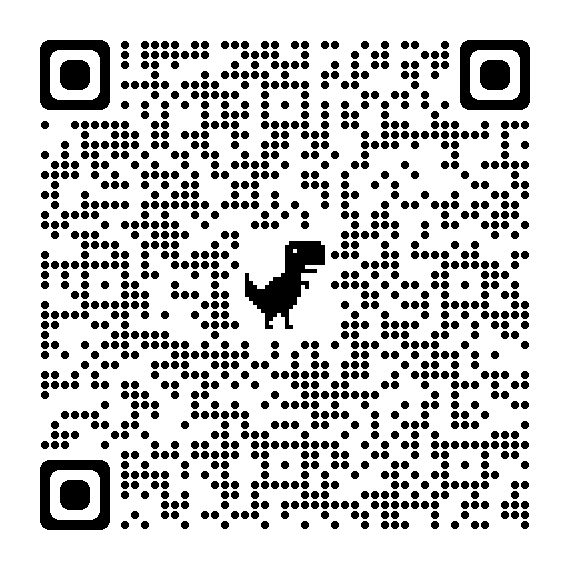 I.Целевой раздел:Пояснительная записка: 1.1.1.Цель 1.1.2.Задачи,1.1.3.Принципы и подходы к формированию ПрограммыПланируемые результаты реализации ПрограммыПедагогическая диагностика достижения планируемых результатовСтр 2-стр 8II. содержательный раздел:Задачи и содержания образования (обучения и воспитания) по образовательным областям:Социально-коммуникативное развитие 2.1.2.Познавательное развитие 2.1.3.Речевое развитие2.1.4.Художественно-эстетическое развитие 2.1.5.Физическое развитиеВариативные формы, способы, методы и средства реализации ПрограммыОсобенности образовательной деятельности разных видов и культурных практикСпособы и направления поддержки детской инициативы 2.5.Особенности взаимодействия педагогического коллектива с семьями обучающихся2.6.Направления и задачи коррекционно-развивающей работы. Содержание коррекционно-развивающей работы на уровне ДООСтр 8-стр 252.7.Федеральная рабочая программа воспитанияСтр 34III.В организационный раздел:3.1.Психолого-педагогические условия реализации Программы 3.2.Особенности организации развивающей предметно-пространственной среды 3.3.Материально-техническое	обеспечение Программы, обеспеченностьметодическими	материалами и средствами обучения и воспитания 3.4.Примерный перечень литературных, музыкальных, художественных, анимационных произведений для реализации ПрограммыКадровые условия реализации ПрограммыПримерный режим и распорядок дня в дошкольных группах 3.7.Федеральный календарный план воспитательной работыСтр 35-49К четырем годам уровни развитиявсн1.Ребёнок демонстрирует положительное отношение к разнообразнымфизическим упражнениям, проявляет избирательный интерес к отдельным двигательным действиям (бросание и ловля мяча, ходьба, бег, прыжки) и подвижным играм;2. Ребёнок проявляет элементы самостоятельности в двигательнойдеятельности, с интересом включается в подвижные игры, стремится к выполнению правил и основных ролей в игре, выполняет простейшие правила построения и перестроения, выполняет ритмические упражнения под музыку;3.Ребёнок демонстрирует координацию движений при выполнении упражнений, сохраняет равновесие при ходьбе, беге, прыжках, способенреагировать на сигналы, переключаться с одного движения на другое, выполнять движения в общем для всех темпе;4.Ребёнок владеет культурно-гигиеническими навыками: умывание, одевание и тому подобное, соблюдает требования гигиены, имеет первичныепредставления о факторах, положительно влияющих на здоровье;5.Ребёнок проявляет доверие к миру, положительно оценивает себя, говорит о себе в первом лице;6.Ребёнок откликается эмоционально на ярко выраженное состояние близких и сверстников по показу и побуждению взрослых; дружелюбно настроен в отношении других детей;7.Ребёнок владеет элементарными нормами и правилами поведения, связанными с определенными разрешениями и запретами («можно»,«нельзя»), демонстрирует стремление к положительным поступкам;8.Ребёнок демонстрирует интерес к сверстникам в повседневном общении и бытовой деятельности, владеет элементарными средствами общения в процессе взаимодействия со сверстниками;9.Ребёнок проявляет интерес к правилам безопасного поведения; осваивает безопасные способы обращения со знакомыми предметами ближайшего окружения;10.Ребёнок охотно включается в совместную деятельность со взрослым, подражает его действиям, отвечает на вопросы взрослого и комментирует его действия в процессе совместной деятельности;11.Ребёнок произносит правильно в словах все гласные и согласные звуки, кроме шипящих и сонорных, согласовывает слова в предложении в роде, числе и падеже, повторяет за педагогическим работником (далее - педагог) рассказы из 3-4 предложений, пересказывает знакомые литературные произведения, использует речевые формы вежливого общения;13.Ребёнок понимает содержание литературных произведений и участвует в их драматизации, рассматривает иллюстрации в книгах, запоминаетнебольшие потешки, стихотворения, эмоционально откликается на них;14.Ребёнок демонстрирует умения вступать в речевое общение со знакомыми взрослыми: понимает обращенную к нему речь, отвечает на вопросы, используя простые распространенные предложения; проявляет речевую активность в общении со сверстником;15.Ребёнок совместно со взрослым пересказывает знакомые сказки, короткие стихи;16.Ребёнок демонстрирует познавательную активность в деятельности, проявляет эмоции удивления в процессе познания, отражает в общении и совместной деятельности со взрослыми и сверстниками полученные представления о предметах и объектах ближайшего окружения, задает вопросы констатирующего и проблемного характера;17.Ребёнок проявляет потребность в познавательном общении со взрослыми; демонстрирует стремление к наблюдению, сравнению, обследованию свойств и качеств предметов, к простейшему экспериментированию с предметами и материалами; проявляет элементарные представления о величине, форме и количестве предметов и умения сравнивать предметы по этимхарактеристикам;18.Ребёнок проявляет интерес к миру, к себе и окружающим людям;19.Ребёнок знает об объектах ближайшего окружения: о родном населенном пункте, его названии, достопримечательностях и традициях;20.Ребенок имеет представление о разнообразных объектах живой н неживой природы ближайшего окружения, выделяет их отличительные особенности и свойства, различает времена года и характерные для них явления природы, имеет представление о сезонных изменениях в жизни животных, растений и человека, интересуется природой, положительно относится ко всем живым существам, знает о правилах поведения в природе, заботится о животных и растениях, не причиняет им вред;21.Ребенок способен создавать простые образы в рисовании и аппликации, строить простую композицию с использованием нескольких цветов, создавать несложные формы из глины и теста, видоизменять их и украшать; использовать простые строительные детали для создания постройки с последующим еѐ анализом;22.Ребёнок с интересом вслушивается в музыку, запоминает и узнает знакомые произведения, проявляет эмоциональную отзывчивость, различает музыкальные ритмы, передает их в движении;23.Ребёнок активно взаимодействует со сверстниками в игре, принимает на себя роль и действует от имени героя, строит ролевые высказывания, использует предметы-заместители, разворачивает несложный игровой сюжет из нескольких эпизодов;24.Ребёнок в дидактических играх действует в рамках правил, в театрализованных играх разыгрывает отрывки из знакомых сказок, рассказов, передает интонацию и мимические движения.Итого по разделу (высокий балл, обозначающий количество полных, средний балл частичных совпадений или низкий балл нет совпадений по усвоению программных материалов)Семейная форма обученияСетевая форма реализации образовательных программ ДО и (или) отдельных компонентов, предусмотренных образовательными программами.Реализация образовательных программ дошкольного образования, через различные образовательные технологии, в том числе дистанционные образовательныетехнологии, электронное обучениеВ форме семейного образования. Формаполучения ДО определяется родителями(законными представителями)несовершеннолетнегоСетевая			форма реализации образовательных программ	ДО	и		(или) отдельных компонентов, предусмотренных образовательнымиРеализация образовательных программ	дошкольного образования	может использоватьсяразличные образовательныеобучающегося. При выборе родителями (законнымипредставителями) несовершеннолетнего обучающегося формы получения дошкольного образования учитывается мнение ребенка.программами.			Сетевая форма	обеспечивает возможность		освоения обучающимися образовательных программ		ДО	с использованием ресурсов нескольких организаций, осуществляющих образовательнуюдеятельность, а также с использованием ресурсов иных		организаций (организации		культуры, физкультуры и спорта и другие	организации, обладающие		ресурсами, необходимыми		для осуществления образовательнойдеятельности	по соответствующим образовательным программам), с которыми устанавливаютсядоговорные отношениятехнологии, в том числе дистанционные образовательные технологии, электронное обучение,		исключая образовательные технологии,			которые могут	нанести		вред здоровью				детей. Применение электронного		обучения, дистанционных образовательных технологий,	а		также работа с электронными средствами обучения при реализации Федеральной программы			должны осуществляться				всоответствии	стребованиями		СП 2.4.3648-20	и	СанПиН1.2.3685-21.Совместная деятельностьСамостоятельная ДеятельностьОбразовательнаядеятельность в семьеОбщение со взрослым (ситуативно- деловое, внеситуативно- познавательное, внеситуативно- личностное) и сверстниками (ситуативно-деловое, внеситуативноделовое);речевая деятельность (слушание речи взрослого и сверстников, активнаядиалогическая и монологическая речь);познавательно-иследовательскаядеятельность и экспериментирование;изобразительная деятельность (лепка, рисование, аппликация) и конструирование из разных материалов по образцу, условию и замыслу ребёнка.Игровая,двигательная, предметная, коммуникативная, познавательная, трудовая, продуктивная (лепка, рисование, аппликация)Обеспечениеединства подходов к воспитанию и обучению детей в условиях ДОУ и семьиТехнологияФорма примененияИнтеллектуальнаяЛогические игры: логика и математика, логика и развитие речи, логика имышление и др.Мультимедийная, интерактивнаяМультимедийно-анимационная:визуальные, аудийные, реальные, вертуальныеНаглядно-игроваяДемонстрационный, раздаточный,наглядныйВоспитательно-обучающаяМодуль программы воспитания (Моямалая Родина)ЗдоровьесберегающаяМячи суджок, Монтессори, мнемотехника, пальчиковая гимнастика,игры с водой и песком, тестомПространственное моделированиеРазвивающие центры: патриотический уголок, книжный уголок, мой край родной, уголок экспериментирования ит.д.Личностно –ориентированнаяИндивидуальная деятельностьФорма реализации программМетоды и приемыСредстваОт 2,5 - 4 летОт 2,5 - 4 летОт 2,5 - 4 летИгровая деятельностьСюжетно-ролевые, подвижные, настольно-печатные строительно-конструктивныеДидактическая игра, игрушка, картинки, карточкиРечевая деятельностьЧтение, беседа, слушание,игра; инсценировки потешек, песенок, сказокКниги, шапочки, разныевиды театра, фланелеграф, игрушки, иллюстрацииПродуктивная деятельностьХудожественное слово, иллюстрация, игрушка, образецОборудование и материалы для лепки, аппликации,конструированияКоммуникативная деятельностьНаблюдение, беседа, пальчиковые игры, сказки, рассказы, чистоговорки,дидактические, подвижные игрыВидеофильмы,дидактический материал, предметы, игрушкиДвигательная деятельностьОсновные движения, общеразвивающие упражнения, простыеподвижные игрыОборудование для хотьбы и бега, ползанья, лазанья, прыгания, занятия с мячоми др.Направления работыМетоды и приемыФормы организацииОбразовательная деятельностьв процессе организации различныхвидов детской деятельности;Совместная деятельность группы детей под руководством педагога, который на правах участника деятельности на всех этапах ее выполнения (от планирования до завершения)направляет совместнуюдеятельность группы детейсовместнаядеятельность педагога с ребенком, где, взаимодействуя         сребенком,	он выполняет функции педагога:        обучаетребенка	чему-то новому;совместная деятельность ребенка с педагогом, при которой ребенок и педагог	-равноправные партнеры;совместная деятельность группы детей	подруководствомпедагога, который на правах	участника деятельности на всех этапах ее выполнения (от планирования до завершения) направляет совместнуюдеятельность группы детей;совместная деятельность детей со сверстниками без участия педагога, но по его заданию.ИгроваяИгра		занимает центральное	место	в жизни ребенка, являясь преобладающим видом его	самостоятельной деятельности. В игре закладываются основы личности		ребенка, развиваются психические процессы, формируется ориентация			вотношениях	между людьми, первоначальные навыки		кооперации. Играя	вместе,		дети строят				своивзаимоотношения, учатся	общению, проявляют активность и инициативу и другое. Детство без игры и вне игры не представляется возможным.Педагог в этой ситуации не является участникомдеятельности, но выступает в роли ее организатора,ставящего задачу группе детей, тем самым, актуализируя лидерские ресурсы самих детей;Образовательная деятельность, осуществляемая в ходе режимныхпроцессов:Образовательная деятельность, осуществляемая в ходе режимныхпроцессов:Образовательная деятельность, осуществляемая в ходе режимныхпроцессов:Образовательная деятельность, осуществляемая в утренний отрезок времени,Игровые ситуации, индивидуальные игры и игры небольшими подгруппамисюжетно-ролевые, режиссерские,дидактические, подвижные,музыкальные и другие игрыСогласно требованиям СанПиН 1.2.3685-21в режиме дня предусмотрено время для проведениязанятий.Деятельность, направленная на освоение детьми одной или нескольких образовательных областей, или их интеграцию с использованием разнообразных форм и методов работыПроводиться в виде образовательных ситуаций, тематических событий, проектнойдеятельности, интегрирующих содержание образовательных областей, элементарныхисследовательских проектовОбразовательная деятельность, осуществляемая во время прогулкиНаблюдения за объектами и явлениями природы, трудом взрослыхНаблюдения за объектами и явлениями природы;подвижные игры и спортивныеупражнения, направленные на оптимизацию режима двигательной активности и укрепление здоровья детей; экспериментирование с объектами неживой природы;сюжетно-ролевые и конструктивные игры (с песком, со снегом, с природным материалом); элементарнуютрудовуюдеятельность детей на участке ДОО; свободное общение педагога с детьми, индивидуальнуюработуОбразовательная деятельность, осуществляемая во вторую половину дняБеседы с детьми по их интересам, развивающее общение педагога с детьми (в том числе в форме утреннего и вечернего круга),Индивидуальная работу с детьми в соответствии с задачами разных образовательных областей;Продуктивнаядеятельность детей по интересам детей;Элементарная трудоваядеятельность детей (уборка групповой комнаты; ремонт книг, настольно- печатных игр; проведение развлечений,праздников (кукольный, настольный, теневой театры, игры-драматизации; игровые ситуации, индивидуальные игры и игры небольшими подгруппами(сюжетно-ролевые, дидактические, подвижные, идругие); элементарные эксперименты,чтениехудожественной литературы, прослушиваниеаудиозаписей лучших образов чтения, рассматривание иллюстраций, просмотр мультфильмов и так далее;слушание и исполнение музыкальныхпроизведений, музыкально- ритмические движения,индивидуальнуюработу по всем видам деятельности и образовательным областям;работу с родителями (законнымипредставителями).Организация самостоятельной деятельности детей в группеОрганизация самостоятельной деятельности детей в группеСоздаются различные центры активности (игровой, литературный, спортивный, творчества, познания и другое).Самостоятельная деятельность предполагает самостоятельныйвыбор ребенком ее содержания, времени, партнеров.Педагог направляет и поддерживать свободную самостоятельнуюдеятельность детейСоздавать игровые ситуации, ситуации общения, поддерживать познавательные интересы детей, изменять предметно- развивающую среду и другое.Во вторую половину дня организация культурных практикВо вторую половину дня организация культурных практикВо вторую половину дня организация культурных практикВо вторую половину дня организация культурных практикИгроваяРебенок проявляет себя как творческий субъект (творческая инициатива)Ребенок проявляет себя как творческий субъект (творческая инициатива)Ребенок проявляет себя как творческий субъект (творческая инициатива)ПродуктивнаяРебенок созидающий и волевой субъект(инициатива целеполагания);Ребенок созидающий и волевой субъект(инициатива целеполагания);Ребенок созидающий и волевой субъект(инициатива целеполагания);Познавательно исследовательскаяРебенок, как субъект исследования (познавательная инициатива);Ребенок, как субъект исследования (познавательная инициатива);Ребенок, как субъект исследования (познавательная инициатива);КоммуникативнаяпрактикаРебенок, как партнер по взаимодействию и собеседник (коммуникативная инициатива);Ребенок, как партнер по взаимодействию и собеседник (коммуникативная инициатива);Ребенок, как партнер по взаимодействию и собеседник (коммуникативная инициатива);Чтение художественной литературыЧтение художественной литературы дополняет развивающ возможности других культурных практик детей дошкольн возраста (игровой, познавательно исследовательской,продуктивной деятельности).Чтение художественной литературы дополняет развивающ возможности других культурных практик детей дошкольн возраста (игровой, познавательно исследовательской,продуктивной деятельности).Чтение художественной литературы дополняет развивающ возможности других культурных практик детей дошкольн возраста (игровой, познавательно исследовательской,продуктивной деятельности).Направления детской инициативыСущность проявления детской инициативыСпособы и направления поддержкиВ возрасте 2,5 - 4 лет у ребенка проявляется:В возрасте 2,5 - 4 лет у ребенка проявляется:В возрасте 2,5 - 4 лет у ребенка проявляется:Свободная, самостоятельная деятельность основанная на детских интересах и предпочтенияхАктивно проявляется потребность в общении со взрослым, ребенок стремится через разговор с педагогом познать окружающий мир, узнать об интересующих егодействиях, сведениях.уделять		внимание развитию детского интереса к окружающему миру, поощрять желание ребенка получать новые знания и умения, задавать	познавательные вопросы;поощрять проявление детской инициативы в течение всего дня пребывания ребенка в ДОО, используя приемы поддержки,	одобрения, похвалы;создавать условия для развития произвольности в деятельности, использовать игры	и	упражнения, направленные на тренировку волевых усилий, поддержку готовности и желания ребенка преодолевать		трудности, доводить деятельность до результата,внимательно наблюдать за процессом самостоятельной деятельности детей, в случае необходимости оказывать детям помощь, но стремиться к	ее	дозированию; поддерживать у детей чувство радости от успешных самостоятельных действий, подчеркивать		рост возможностей и достижений каждого ребенка, побуждать кпроявлению инициативы и творчества	черезЛюбая самостоятельная инициативная деятельностьАктивно проявляется потребность в общении со взрослым, ребенок стремится через разговор с педагогом познать окружающий мир, узнать об интересующих егодействиях, сведениях.уделять		внимание развитию детского интереса к окружающему миру, поощрять желание ребенка получать новые знания и умения, задавать	познавательные вопросы;поощрять проявление детской инициативы в течение всего дня пребывания ребенка в ДОО, используя приемы поддержки,	одобрения, похвалы;создавать условия для развития произвольности в деятельности, использовать игры	и	упражнения, направленные на тренировку волевых усилий, поддержку готовности и желания ребенка преодолевать		трудности, доводить деятельность до результата,внимательно наблюдать за процессом самостоятельной деятельности детей, в случае необходимости оказывать детям помощь, но стремиться к	ее	дозированию; поддерживать у детей чувство радости от успешных самостоятельных действий, подчеркивать		рост возможностей и достижений каждого ребенка, побуждать кпроявлению инициативы и творчества	черезОрганизации свободной самостоятельной деятельности детейОрганизация вариативных активностей детей, участвовать в разнообразных делах: в играх, в экспериментах, в рисовании, в общении, в творчестве (имитации, танцевальные импровизации и тому подобное), вдвигательной деятельности.свободные сюжетно- ролевые, театрализованные,речевые и словесные игры;логические игры,		развивающие игры		математического содержания;самостоятельнаядеятельность	вуделять		внимание развитию детского интереса к окружающему миру, поощрять желание ребенка получать новые знания и умения, задавать	познавательные вопросы;поощрять проявление детской инициативы в течение всего дня пребывания ребенка в ДОО, используя приемы поддержки,	одобрения, похвалы;создавать условия для развития произвольности в деятельности, использовать игры	и	упражнения, направленные на тренировку волевых усилий, поддержку готовности и желания ребенка преодолевать		трудности, доводить деятельность до результата,внимательно наблюдать за процессом самостоятельной деятельности детей, в случае необходимости оказывать детям помощь, но стремиться к	ее	дозированию; поддерживать у детей чувство радости от успешных самостоятельных действий, подчеркивать		рост возможностей и достижений каждого ребенка, побуждать кпроявлению инициативы и творчества	черезкнижном уголке;самостоятельная изобразительная деятельность, конструирование;самостоятельная двигательнаядеятельность, подвижные	игры, выполнение ритмических		и танцевальныхдвижений.использование		приемов похвалы,	одобрения, восхищения;Проявлять внимание к детским вопросам, поощрять и поддерживать			их познавательную активность, создавать	ситуации, побуждающие		ребенкасамостоятельно		искать решения	возникающихпроблем,	осуществлять деятельностные пробы.Направления взаимодействияПедагогические обоснованные методы, приемы и способы взаимодействияСроки и ответственные лицаПросветительское и консультационное направленияРациональная организация режима дня ребенка 2,5 - 4 лет.Организация двигательной активности.Благоприятный психологический микроклимат в семье и спокойное общение с ребенком.Своевременное информирование оважности вакцинирования в соответствии с рекомендациями.Согласование совместных действий, со стороны ДОО и семьи для разрешения возможных проблем и трудностей ребенка в освоении образовательной программы.В течении годаПедагоги и специалисты ДОУПедагоги и специалисты ДОУВовлечение родителей (законных представителей) в образовательную деятельность)Привлечение к участию в образовательных мероприятиях, направленных на решение познавательных и воспитательных задач.В течении годаПедагоги и специалисты ДОУПедагоги и специалисты ДОУ1.2.Диагностико -аналитическое направлениеАнкетирование (опросы социологические) 2.Педагогические беседы с родителями (законными представителями);Участие родителей в дни (недели) открытых дверей,Участие родителей в открытых просмотрах занятий.Участие родителей в выставках.Педагоги и специалисты ДОУИная деятельность во взаимодействииУчастие родителей в акциях и праздничных мероприятиях.Педагоги и специалисты ДОУЦентры активностиНаполняемость центров:Игровой центр (игры со строительным материалом (напольным), сюжетно-ролевых игрОборудование: открытые стеллажи для хранения материалов, ковер. Материалы: крупногабаритные напольные конструкторы: деревянные, пластиковые; транспортные игрушки; фигурки, представляющие людей, фигурки животных. Для игры в семью: куклы младенцы и аксессуары для них (одеяльце, соска, бутылочки и пр.); куклы в одежде; кукольная мебель, соразмерная росту ребенка: столик со стульями, плита, холодильник, кровать для куклы, шкафчик; дополнительно: кукольная мягкая мебель (кресло); коляски; одежда для кукол; кукольная посуда (кастрюли и сковородки, тарелки, чашки, ложки и прочее), игрушечная еда, стол со стульями. Наборы и аксессуары для игр в профессию: «Доктор»,«Парикмахер», «Продавец».Театральный центр «Сказка в гости к нам спешит» (уголок для театрализованных игр, музыки)Большая складная ширма; стойка-вешалка для костюмов; костюмы, маски, атрибуты для постановки (разыгрывания) двух-трех сказок, атрибуты для ряженья - элементы костюмов (шляпы, шарфы, юбки, сумки, зонты, бусы и прочее); атрибуты в соответствии с содержаниемимитационных и хороводных игр: маски животных диких и домашних (взрослых и детенышей), маски сказочных персонажей; оснащение для малых форм театрализованных представлений (кукольный театр, настольный театр и др.); маленькая ширма для настольного театра; атрибуты и наборы готовых игрушек; элементы декораций настольного театра; куклы и атрибуты для пальчикового театра;фланелеграф.Центр творчества «Мы маленькиехудожники»Центр изобразительного искусства: открытый стеллаждля хранения материалов; доска на уровне ребенка;мольберт, фартуки. Материалы для рисования: бумага и картон разных размеров (А5, А4, A3, А2) и разных цветов; бумага для акварели; восковые мелки, простые и цветные карандаши, маркеры; краски акварельные и гуашевые; кисти круглые и плоские; палитры, стаканчики для воды, подставка для кистей; перчатки, линейки, трафареты; губка, ластик, салфетки, тряпочка для кисти.	Всѐ для лепки: пластилин, глина, масса для лепки; доски для лепки; стеки.Все для поделок и аппликации: бумага и картон для поделок разных цветов и фактуры; материалы для коллажей (не менее 3 типов); ножницы с тупыми концами; клей-карандаш; природный материал; материалы вторичного использования.Центр настольно-манипулятивных игр (моторика, конструирования из деталей среднего и мелкого размера, настольные игры).Центр мелкой моторики: открытый стеллаж для хранения материалов. Материалы: игра «Собери бусы», детская мозаика; игрушки с действиями:нанизывающиеся (башенки, пирамидки, бусы и др.); вкладыши.	Центрконструирования из деталей среднего и мелкого размера: открытый стеллаж для хранения материалов. Материалы: наборы среднего и мелкого конструктора, имеющие основные детали: кубики, кирпичики, призмы, конусы.Уголок настольных игр: открытый стеллаж для хранения материалов. Материалы: разрезные картинки; пазлы; наборы кубиков с картинками; лото, домино. парные карточки; другие настольно-печатные игры всоответствии с возрастными возможностями детей.Место для отдыха (уголок уединения)Тихий уголок на 1-2 детей; кресло, мягкие игрушки,подушки.Центр экспериментированияНаборы для экспериментирования с водой; лупы, глобус.	Наборы дляэкспериментирования с песком; детские метелка и совочек (для подметания упавшего песка).Центр транспортаНабор машин разного вида и размера, макет пешеходной дороги, дорожные знаки, светофор,наглядный материал по ПДД.Центр патриотического воспитанияУголок «Моя малая Родина», набор национальных кукол, плакат «Мы разные – но мы вместе», альбом«Мы - на севере живём!», шапочки для национальных игр.Центр сенсорного воспитанияКнижный уголокЛитературный центр (книжный уголок). Материалы: флешка с аудиозаписями (сказки, рассказы); флешка с музыкой; детская художественная литература (иллюстрированные книги с крупным простым текстом); детская познавательная литература (сбольшим количеством иллюстративного материала). Репродукция картин по сказкам.Место для группового сбора и проведения занятий.Место для группового сбора и проведения занятий.Ф.И.О.ДолжностьОбразование:Квалиф икацио ннаякатегор ияТорбеева Лиана ФануровнаСреднее профессиональноеБез категорииХайруллина Юлия ЮрьевнаСреднее профессиональноеВысш аяСметанина Ирина Михайловна, инструктор по ФИЗОСреднееспециальноеВысшаяРащектаева Татьяна Александровна, муз/руководительВысшееВысш аяГубаева Майя Ахнафовна,педагог-психологВысшееПервая